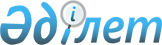 Об утверждении Инструкции по ведению бухгалтерского учета банками второго уровня, филиалами банков-нерезидентов Республики Казахстан, акционерным обществом "Банк Развития Казахстана" и ипотечными организациями и внесении изменений в постановление Правления Национального Банка Республики Казахстан от 22 сентября 2008 года № 79 "Об утверждении Типового плана счетов бухгалтерского учета для отдельных субъектов финансового рынка Республики Казахстан" и постановление Правления Национального Банка Республики Казахстан от 1 июля 2011 года № 68 "Об утверждении Инструкции по ведению бухгалтерского учета отдельными субъектами финансового рынка"Постановление Правления Национального Банка Республики Казахстан от 21 сентября 2020 года № 109. Зарегистрировано в Министерстве юстиции Республики Казахстан 25 сентября 2020 года № 21275.
      Примечание ИЗПИ!Настоящее постановление вводится в действие с 16 декабря 2020 года.
      В соответствии с подпунктом 63) части второй статьи 15 Закона Республики Казахстан "О Национальном Банке Республики Казахстан", подпунктами 1), 3-2) и 3-4) пункта 6 статьи 20 Закона Республики Казахстан "О бухгалтерском учете и финансовой отчетности" Правление Национального Банка Республики Казахстан ПОСТАНОВЛЯЕТ:
      Сноска. Преамбула - в редакции постановления Правления Национального Банка РК от 17.09.2022 № 81 (вводится в действие с 01.01.2023).


      1. Утвердить прилагаемую Инструкцию по ведению бухгалтерского учета банками второго уровня, филиалами банков-нерезидентов Республики Казахстан, акционерным обществом "Банк Развития Казахстана" и ипотечными организациями.
      2. Внести в постановление Правления Национального Банка Республики Казахстан от 22 сентября 2008 года № 79 "Об утверждении Типового плана счетов бухгалтерского учета для отдельных субъектов финансового рынка Республики Казахстан" (зарегистрировано в Реестре государственной регистрации нормативных правовых актов под № 5348, опубликовано 12 декабря 2008 года в Собрании актов центральных исполнительных и иных центральных государственных органов Республики Казахстан № 12) следующее изменение:
      в Типовом плане счетов бухгалтерского учета для отдельных субъектов финансового рынка Республики Казахстан, утвержденном указанным постановлением:
      пункт 1 изложить в следующей редакции:
      "1. Настоящий Типовой план счетов бухгалтерского учета для отдельных субъектов финансового рынка Республики Казахстан (далее – План счетов) разработан в соответствии с Законом Республики Казахстан от 28 февраля 2007 года "О бухгалтерском учете и финансовой отчетности" и предназначен для группировки и текущего отражения элементов финансовой отчетности в стоимостном выражении единым накопительным пенсионным фондом, добровольными накопительными пенсионными фондами (далее – накопительные пенсионные фонды), организациями, осуществляющими отдельные виды банковских операций (за исключением ипотечных организаций и юридических лиц, ранее являвшихся дочерними банками), профессиональными участниками рынка ценных бумаг Республики Казахстан, организациями, осуществляющими микрофинансовую деятельность, страховыми брокерами (далее – организации) на счетах бухгалтерского учета для составления финансовой отчетности, а также для группировки и текущего отражения элементов отчетности по данным бухгалтерского учета в стоимостном выражении филиалами страховых брокеров - нерезидентов Республики Казахстан (далее – организации) на счетах бухгалтерского учета для составления отчетности по данным бухгалтерского учета.".
      3. Внести в постановление Правления Национального Банка Республики Казахстан от 1 июля 2011 года № 68 "Об утверждении Инструкции по ведению бухгалтерского учета отдельными субъектами финансового рынка" (зарегистрировано в Реестре государственной регистрации нормативных правовых актов под № 7121, опубликовано 5 октября 2011 года в газете "Юридическая газета" № 144 (2134) следующее изменение:
      в Инструкции по ведению бухгалтерского учета отдельными субъектами финансового рынка, утвержденной указанным постановлением:
      пункт 2 изложить в следующей редакции:
      "2. Настоящая Инструкция детализирует ведение бухгалтерского учета операций по размещению собственных денег во вклады, займы, ценные бумаги, производные финансовые инструменты, аффинированные драгоценные металлы, иностранную валюту, операций хеджирования, а также операций РЕПО и обратного РЕПО единым накопительным пенсионным фондом, добровольными накопительными пенсионными фондами (далее – накопительные пенсионные фонды), организациями, осуществляющими отдельные виды банковских операций (за исключением ипотечных организаций и юридических лиц, ранее являвшихся дочерними банками), профессиональными участниками рынка ценных бумаг, организациями, осуществляющими микрофинансовую деятельность, страховыми брокерами и филиалами страховых брокеров - нерезидентов Республики Казахстан (далее – организация).".
      4. Признать утратившими силу нормативные правовые акты Республики Казахстан, а также структурные элементы некоторых нормативных правовых актов Республики Казахстан по перечню согласно приложению к настоящему постановлению.
      5. Департаменту бухгалтерского учета в установленном законодательством Республики Казахстан порядке обеспечить:
      1) совместно с Юридическим департаментом государственную регистрацию настоящего постановления в Министерстве юстиции Республики Казахстан;
      2) размещение настоящего постановления на официальном интернет-ресурсе Национального Банка Республики Казахстан после его официального опубликования;
      3) в течение десяти рабочих дней после государственной регистрации настоящего постановления представление в Юридический департамент сведений об исполнении мероприятий, предусмотренных подпунктом 2) настоящего пункта и пунктом 6 настоящего постановления.
      6. Департаменту информации и коммуникаций – пресс-службе Национального Банка обеспечить в течение десяти календарных дней после государственной регистрации настоящего постановления направление его копии на официальное опубликование в периодические печатные издания.
      7. Контроль за исполнением настоящего постановления возложить на заместителя Председателя Национального Банка Республики Казахстан Баймагамбетова А.М.
      8. Настоящее постановление подлежит официальному опубликованию и вводится в действие с 16 декабря 2020 года. Инструкция по ведению бухгалтерского учета банками второго уровня, филиалами банков-нерезидентов Республики Казахстан, акционерным обществом "Банк Развития Казахстана" и ипотечными организациями Глава 1. Общие положения
      1. Настоящая Инструкция по ведению бухгалтерского учета банками второго уровня, филиалами банков-нерезидентов Республики Казахстан, акционерным обществом "Банк Развития Казахстана" и ипотечными организациями (далее – Инструкция) разработана в соответствии с подпунктом 63) части второй статьи 15 Закона Республики Казахстан "О Национальном Банке Республики Казахстан", подпунктами 1), 3-2),  3-4) пункта 6 статьи 20 Закона Республики Казахстан "О бухгалтерском учете и финансовой отчетности", международными стандартами финансовой отчетности и детализирует ведение бухгалтерского учета банками второго уровня, филиалами банков - нерезидентов Республики Казахстан, акционерным обществом "Банк Развития Казахстана", юридическим лицом, ранее являвшимся дочерним банком, (далее – банки) и ипотечными организациями.
      Сноска. Пункт 1 - в редакции постановления Правления Национального Банка РК от 17.09.2022 № 81 (вводится в действие с 01.01.2023).


      2. В Инструкции используются понятия, предусмотренные Гражданским кодексом Республики Казахстан (Общая часть), Гражданским кодексом Республики Казахстан (Особенная часть), Законом Республики Казахстан "О вексельном обращении в Республике Казахстан", постановлением Правления Национального Банка Республики Казахстан от 15 ноября 1999 года № 396 "Об утверждении Правил учета векселей банками второго уровня Республики Казахстан, филиалами банков - нерезидентов Республики Казахстан" (зарегистрировано в Реестре государственной регистрации нормативных правовых актов под № 1015) и постановлением Правления Национального Банка Республики Казахстан от 31 декабря 2015 года № 261 "Об утверждении Правил проведения операций с переводными и простыми векселями банками второго уровня, филиалами банков - нерезидентов Республики Казахстан и организациями, осуществляющими отдельные виды банковских операций" (зарегистрировано в Реестре государственной регистрации нормативных правовых актов под № 13071).
      Сноска. Пункт 2 - в редакции постановления Правления Национального Банка РК от 27.11.2023 № 87 (вводится в действие по истечении десяти календарных дней после дня его первого официального опубликования).


      3. Бухгалтерский учет операций, совершаемых банками, осуществляется в соответствии с требованиями международных стандартов финансовой отчетности и Инструкцией.
      4. В Инструкции применяются методы учета типовых сделок покупки и продажи финансовых активов на дату заключения сделки и на дату расчетов по сделке в соответствии с требованиями международных стандартов финансовой отчетности. Выбор одного из указанных в настоящем пункте методов учета типовой сделки покупки и продажи финансовых активов определяется в учетной политике банка.
      5. В случае если согласно договорным условиям аффинированные драгоценные металлы, размещенные на неаллокированных металлических счетах, соответствуют определению финансовых инструментов, определенных в международном стандарте финансовой отчетности (IAS) 32 "Финансовые инструменты: представление", бухгалтерский учет операций с аффинированными драгоценными металлами, размещенными на неаллокированных металлических счетах, ведется в соответствии с международным стандартом финансовой отчетности (IFRS) 9 "Финансовые инструменты".
      6. Допускается использование внутрибанковских транзитных счетов и совершение дополнительных бухгалтерских записей в части, не противоречащей требованиям Закона Республики Казахстан "О бухгалтерском учете и финансовой отчетности" и международных стандартов финансовой отчетности в порядке, предусмотренном внутренними документами банка, регламентирующими ведение бухгалтерского учета.
      Допускается отражение сумм операций в иностранной валюте с использованием счетов валютной позиции и контрстоимости иностранной валюты.
      Доходы и расходы в виде вознаграждения признаются с использованием метода эффективной ставки процента в соответствии с международным стандартом финансовой отчетности (IFRS) 9 "Финансовые инструменты".
      Сноска. Пункт 6 - в редакции постановления Правления Национального Банка РК от 17.09.2022 № 81 (вводится в действие с 01.01.2023).

 Глава 2. Бухгалтерский учет дилинговых операций с иностранной валютой Параграф 1. Учет сделок спот по покупке иностранной валюты по дате заключения сделки
      7. В день заключения сделки спот по покупке иностранной валюты осуществляются следующие бухгалтерские записи:
      на сумму требований в иностранной валюте и на сумму обязательств в тенге по курсу покупки:
      одновременно на разницу, возникающую в случае отличия курса покупки иностранной валюты от учетного курса, осуществляются следующие бухгалтерские записи:
      при превышении курса покупки иностранной валюты над учетным курсом:
      при превышении учетного курса над курсом покупки иностранной валюты:
      8. При переоценке сделки спот по покупке иностранной валюты по рыночному курсу обмена валют с периодичностью, установленной учетной политикой банка, осуществляются следующие бухгалтерские записи:
      1) на сумму отрицательной курсовой разницы изменения рыночного курса обмена валют:
      2) на сумму положительной курсовой разницы изменения рыночного курса обмена валют:
      9. На дату валютирования сделки спот по покупке иностранной валюты после проведения переоценки согласно пункту 8 Инструкции осуществляются следующие бухгалтерские записи:
      1) на сумму в тенге, перечисляемую за покупку иностранной валюты:
      2) на сумму приобретаемой иностранной валюты: Параграф 2. Учет сделок спот по покупке иностранной валюты по дате расчетов
      10. В день заключения сделки спот по покупке иностранной валюты на сумму условных требований в иностранной валюте и на сумму условных обязательств в тенге осуществляется следующая бухгалтерская запись:
      11. При переоценке сделки спот по покупке иностранной валюты по рыночному курсу обмена валют с периодичностью, установленной учетной политикой банка, осуществляются следующие бухгалтерские записи:
      1) на сумму отрицательной курсовой разницы изменения рыночного курса обмена валют:
      2) на сумму положительной курсовой разницы изменения рыночного курса обмена валют:
      3) на сумму наименьшего остатка по положительному и отрицательному изменению рыночного курса обмена валют:
      12. На дату валютирования сделки спот по покупке иностранной валюты осуществляются следующие бухгалтерские записи:
      1) на сумму условных обязательств и требований по покупке иностранной валюты:
      2) на сумму в тенге и иностранной валюты:
      3) при превышении курса покупки иностранной валюты над учетным курсом:
      4) при превышении учетного курса над курсом покупки иностранной валюты:
      5) сторнирование ранее проведенной переоценки:
      или Параграф 3. Учет сделок спот по продаже иностранной валюты по дате заключения сделки
      13. В день заключения сделки спот по продаже иностранной валюты на сумму требований и обязательств по курсу продажи осуществляются следующие бухгалтерские записи:
      на сумму обязательств в иностранной валюте и на сумму требований в тенге:
      одновременно на разницу, возникающую в случае отличия курса продажи иностранной валюты от учетного курса, осуществляются следующие бухгалтерские записи:
      при превышении учетного курса над курсом продажи иностранной валюты:
      при превышении курса продаж иностранной валюты над учетным курсом:
      14. При переоценке сделки спот по продаже иностранной валюты по рыночному курсу обмена валют с периодичностью, установленной учетной политикой банка, осуществляются следующие бухгалтерские записи:
      1) на сумму отрицательной курсовой разницы изменения рыночного курса обмена валют:
      2) на сумму положительной курсовой разницы изменения рыночного курса обмена валют:
      15. На дату валютирования сделки спот по продаже иностранной валюты после проведения переоценки согласно пункту 14 Инструкции осуществляются следующие бухгалтерские записи:
      1) на сумму реализуемой иностранной валюты:
      2) на сумму в тенге, полученную за реализацию иностранной валюты: Параграф 4. Учет сделок спот по продаже иностранной валюты по дате расчетов
      16. В день заключения сделки спот по продаже иностранной валюты на сумму условных обязательств и условных требований осуществляется следующая бухгалтерская запись:
      17. При переоценке сделки спот по продаже иностранной валюты по рыночному курсу обмена валют с периодичностью, установленной учетной политикой банка, осуществляются следующие бухгалтерские записи:
      1) на сумму отрицательной курсовой разницы изменения рыночного курса обмена валют:
      2) на сумму положительной курсовой разницы изменения рыночного курса обмена валют:
      3) на сумму наименьшего остатка по положительному и отрицательному изменению рыночного курса обмена валют:
      18. На дату валютирования сделки спот по продаже иностранной валюты осуществляются следующие бухгалтерские записи:
      1) на сумму условных обязательств и условных требований по продаже иностранной валюты:
      2) на сумму в иностранной валюте и тенге, а также на сумму переоценки иностранной валюты:
      3) при превышении учетного курса над курсом продажи иностранной валюты:
      4) при превышении курса продаж иностранной валюты над учетным курсом:
      5) сторнирование ранее проведенной переоценки:
      или Глава 3. Бухгалтерский учет вкладных операций
      19. При первоначальном и (или) дополнительных взносах денег в банковский вклад осуществляются следующие бухгалтерские записи:
      1) на сумму денег по договору банковского вклада:
      2) на сумму скидки:
      на сумму премии:      Сноска. Пункт 19 - в редакции постановления Правления Национального Банка РК от 27.11.2023 № 87 (вводится в действие по истечении десяти календарных дней после дня его первого официального опубликования).


      20. При начислении вознаграждения по договору банковского вклада в соответствии с периодичностью, установленной учетной политикой банка, осуществляется следующая бухгалтерская запись:
      21. При капитализации суммы начисленного вознаграждения по банковскому вкладу на общую сумму обязательств, предусмотренную договором банковского вклада, осуществляется следующая бухгалтерская запись:
      Сноска. Пункт 21 - в редакции постановления Правления Национального Банка РК от 27.11.2023 № 87 (вводится в действие по истечении десяти календарных дней после дня его первого официального опубликования).
      22. При амортизации дисконта/премии по банковскому вкладу в соответствии с периодичностью, установленной учетной политикой банка, осуществляются следующие бухгалтерские записи:
      1) на сумму амортизации дисконта:
      2) на сумму амортизации премии:      Сноска. Пункт 22 - в редакции постановления Правления Национального Банка РК от 17.09.2022 № 81 (вводится в действие с 01.01.2023).


      23. При выплате суммы начисленного вознаграждения по банковскому вкладу осуществляется следующая бухгалтерская запись:
      24. При выплате вкладчику вознаграждения в день внесения суммы банковского вклада на сумму выплаченного вознаграждения осуществляется следующая бухгалтерская запись:
      Остаток на балансовом счете № 1792 "Предоплата вознаграждения по полученным займам и вкладам" подлежит отнесению на расходы в соответствии с методом начисления.
      25. При возврате вкладчику основной суммы долга по привлеченному банком банковскому вкладу осуществляется следующая бухгалтерская запись: Глава 4. Бухгалтерский учет заемных операций
      26. При выдаче банковского займа в тенге и иностранной валюте осуществляются следующие бухгалтерские записи:
      1) если сумма предоставленного банковского займа равна сумме банковского займа, подлежащей погашению:
      на сумму фактически предоставленных денег:
      на сумму понесенных клиентом расходов в виде комиссионных расходов, связанных с получением банковского займа до момента получения банковского займа (на сумму скидки):
      2) если сумма предоставленного банковского займа меньше суммы банковского займа, подлежащей погашению:
      на сумму фактически предоставленных денег:
      на сумму положительной разницы между суммой банковского займа, подлежащего погашению, и суммой предоставленного банковского займа:
      Договоры банковского займа, оригиналы договоров залога, правоустанавливающие документы на предмет залога отражаются на внебалансовом счете № 7339 "Разные ценности и документы" по условной стоимости 1 (один) тенге.
      26-1. При выдаче банковского займа по процентной ставке ниже рыночной не связанной стороне осуществляются следующие бухгалтерские записи:
      одновременно:
      Договоры банковского займа, оригиналы договоров залога, правоустанавливающие документы на предмет залога отражаются на внебалансовом счете № 7339 "Разные ценности и документы" по условной стоимости 1 (один) тенге.
      Сноска. Инструкция дополнена пунктом 26-1 в соответствии с постановлением Правления Национального Банка РК от 17.09.2022 № 81 (вводится в действие с 01.01.2023).


      27. На основании договора залога и иных документов, на сумму стоимости имущества, принятого в обеспечение банковского займа (как в тенге, так и в иностранной валюте), осуществляется следующая бухгалтерская запись:
      28. Если в качестве обеспечения обязательств заемщика принимается гарантия, на сумму принятой гарантии осуществляется следующая бухгалтерская запись:
      29. При принятии в качестве обеспечения обязательств по банковскому займу денег осуществляется следующая бухгалтерская запись:      Сноска. Пункт 29 - в редакции постановления Правления Национального Банка РК от 27.11.2023 № 87 (вводится в действие по истечении десяти календарных дней после дня его первого официального опубликования).


      30. При открытии банком кредитной линии либо предоставлении банковского займа в будущем в соответствии с договором банковского займа, на сумму неиспользованного лимита или непредоставленного банковского займа осуществляется следующая бухгалтерская запись:
      В случае предоставления очередной суммы банковского займа в соответствии с договором банковского займа производится уменьшение условных обязательств банка по предоставлению банковских займов в будущем на сумму предоставленного банковского займа и осуществляется следующая бухгалтерская запись:
      31. При начислении вознаграждения и амортизации скидки (дисконта) по банковским займам в соответствии с периодичностью, установленной учетной политикой банка, осуществляются следующие бухгалтерские записи:
      1) при начислении вознаграждения:
      2) при амортизации дисконта:      Сноска. Пункт 31 - в редакции постановления Правления Национального Банка РК от 17.09.2022 № 81 (вводится в действие с 01.01.2023).


      32. При оплате клиентом начисленного вознаграждения по банковскому займу осуществляются следующие бухгалтерские записи:
      1) при внесении денег в наличной форме:
      2) при предоплате заемщиком суммы начисленного вознаграждения по банковскому займу:
      3) при погашении задолженности по начисленному вознаграждению:      Сноска. Пункт 32 - в редакции постановления Правления Национального Банка РК от 27.11.2023 № 87 (вводится в действие по истечении десяти календарных дней после дня его первого официального опубликования).


      33. При переоценке предоставленных банковских займов, учитываемых по справедливой стоимости через прибыль или убыток, с периодичностью, установленной учетной политикой банка, осуществляются следующие бухгалтерские записи:
      1) при превышении справедливой стоимости банковского займа над его учетной стоимостью, на сумму разницы:
      2) при превышении учетной стоимости банковского займа над его справедливой стоимостью, на сумму разницы:
      3) на сумму числящейся положительной и отрицательной корректировки справедливой стоимости банковского займа:      Сноска. Пункт 33 - в редакции постановления Правления Национального Банка РК от 17.09.2022 № 81 (вводится в действие с 01.01.2023).


      34. С периодичностью, установленной учетной политикой банка, производится переоценка стоимости займов, учитываемых по справедливой стоимости через прочий совокупный доход, и осуществляются следующие бухгалтерские записи:
      1) при превышении справедливой стоимости займов над их учетной стоимостью:
      2) при превышении учетной стоимости займов над их справедливой стоимостью:
      3) на сумму числящейся положительной (отрицательной) корректировки справедливой стоимости займов:
      По займам переоценка производится после проведения начисления вознаграждения и амортизации дисконта по займам в соответствии с пунктом 31 Инструкции.
      35. При переоценке банковских займов в тенге с фиксацией валютного эквивалента осуществляются следующие бухгалтерские записи: 
      1) при увеличении рыночного курса обмена валюты:
      2) при уменьшении рыночного курса обмена валюты:
      36. Если условиями договора банковского займа предусмотрена индексация платежей по банковскому займу в тенге, производится переоценка остатков банковского займа в сроки, установленные учетной политикой банка, если иные сроки не установлены договором банковского займа, и осуществляются следующие бухгалтерские записи:
      1) при положительной индексации:
      2) при отрицательной индексации:
      37. При погашении основного долга по банковскому займу осуществляются следующие бухгалтерские записи:
      одновременно:
      в случае внесения денег в безналичной форме:      Сноска. Пункт 37 - в редакции постановления Правления Национального Банка РК от 27.11.2023 № 87 (вводится в действие по истечении десяти календарных дней после дня его первого официального опубликования).


      38. При погашении основного долга по банковскому займу в соответствии с договором о предоставлении кредитной линии производится увеличение условных обязательств банка по предоставлению банковских займов в будущем на сумму погашенного банковского займа и осуществляется следующая бухгалтерская запись:
      39. При полном погашении банковского займа и вознаграждения, списании документов (договора банковского займа, договора гарантии, договора об обеспечении исполнения обязательств, а также правоустанавливающих документов на предмет залога, технической документации к нему и других документов, подлежащих обязательному возврату заемщику) и стоимости принятого залога, суммы принятой гарантии, денег, являющихся обеспечением по банковскому займу, осуществляются следующие бухгалтерские записи:
      1) при списании стоимости предмета залога:
      2) при списании документов:
      3) при списании суммы принятой гарантии:
      4) при списании денег, являющихся обеспечением по банковскому займу:      Сноска. Пункт 39 - в редакции постановления Правления Национального Банка РК от 17.09.2022 № 81 (вводится в действие с 01.01.2023); с изменениями, внесенными постановлением Правления Национального Банка РК от 27.11.2023 № 87 (вводится в действие по истечении десяти календарных дней после дня его первого официального опубликования).


      40. Если при наступлении срока, установленного договором банковского займа, заемщик не оплатил начисленное вознаграждение, сумма начисленного, но не оплаченного вознаграждения относится на счета просроченных активов и осуществляется следующая бухгалтерская запись:
      41. Если при наступлении срока заемщик не погасил основной долг по банковскому займу, сумма непогашенного основного долга относится на счета просроченных активов и осуществляется следующая бухгалтерская запись:
      42. Если договором банковского займа предусмотрено начисление неустойки (штрафа, пени) и неустойка (штраф, пеня) соответствует определению понятия актива согласно Закону Республики Казахстан "О бухгалтерском учете и финансовой отчетности", на сумму неустойки (штрафа, пени) осуществляется следующая бухгалтерская запись:      Сноска. Пункт 42 - в редакции постановления Правления Национального Банка РК от 17.09.2022 № 81 (вводится в действие с 01.01.2023).


      43. Если договором банковского займа предусмотрено начисление вознаграждения на просроченную часть основного долга по займам и финансовому лизингу, на сумму просроченного вознаграждения по займам и финансовому лизингу, соответствующему определению понятия актива согласно Закону Республики Казахстан "О бухгалтерском учете и финансовой отчетности", осуществляется следующая бухгалтерская запись:      Сноска. Пункт 43 - в редакции постановления Правления Национального Банка РК от 17.09.2022 № 81 (вводится в действие с 01.01.2023).


      44. При оплате просроченного вознаграждения и неустойки (штрафа, пени) по банковскому займу осуществляется следующая бухгалтерская запись:      Сноска. Пункт 44 - в редакции постановления Правления Национального Банка РК от 27.11.2023 № 87 (вводится в действие по истечении десяти календарных дней после дня его первого официального опубликования).


      45. При оплате просроченного основного долга по банковскому займу осуществляется следующая бухгалтерская запись:      Сноска. Пункт 45 - в редакции постановления Правления Национального Банка РК от 27.11.2023 № 87 (вводится в действие по истечении десяти календарных дней после дня его первого официального опубликования).


      46. При создании (увеличении) резервов (провизий) под ожидаемые кредитные убытки по банковским займам осуществляется следующая бухгалтерская запись:
      47. При уменьшении (аннулировании) резервов (провизий) под ожидаемые кредитные убытки по банковским займам осуществляется следующая бухгалтерская запись:
      48. В случае принятия банком решения о списании с баланса неоплаченного просроченного банковского займа и вознаграждения по нему в порядке и сроки, установленные внутренними документами банка, на основную сумму банковского займа и неоплаченного просроченного вознаграждения осуществляются следующие бухгалтерские записи:
      49. В случае принятия банком решения о списании с баланса неоплаченного просроченного банковского займа, учитываемого по справедливой стоимости через прочий совокупный доход, и вознаграждения по нему в порядке и сроки, установленные внутренними документами банка, осуществляются следующие бухгалтерские записи:
      одновременно:
      49-1. При несущественной модификации денежных потоков по предоставленному займу осуществляются следующие бухгалтерские записи:
      1) на сумму капитализации просроченного вознаграждения:
      2) на сумму отрицательной корректировки валовой балансовой стоимости займа:
      3) на сумму положительной корректировки валовой балансовой стоимости займа:
      4) неттирование дисконта и премии по займам на сумму наименьшего остатка:      Сноска. Инструкция дополнена пунктом 49-1 в соответствии с постановлением Правления Национального Банка РК от 17.09.2022 № 81 (вводится в действие с 01.01.2023).


      49-2. При первоначальном признании приобретенного или созданного кредитно-обесцененного займа осуществляются следующие бухгалтерские записи:
      1) на сумму фактически предоставленных денег за приобретаемый или создаваемый кредитно-обесцененный заем:
      2) на сумму отрицательной разницы между выплаченной суммой и суммой денежных потоков, подлежащих оплате по договору займа по приобретенному кредитно-обесцененному займу:
      3) на сумму отрицательной разницы между выданной суммой и суммой денежных потоков, подлежащих оплате по договору займа по созданному кредитно-обесцененному займу:      Сноска. Инструкция дополнена пунктом 49-2 в соответствии с постановлением Правления Национального Банка РК от 17.09.2022 № 81 (вводится в действие с 01.01.2023).


      49-3. При создании кредитно-обесцененного займа путем существенной модификации действующего займа осуществляются следующие бухгалтерские записи: 
      1) при прекращении признания действующего займа:
      2) на сумму созданного кредитно-обесцененного займа:      Сноска. Инструкция дополнена пунктом 49-3 в соответствии с постановлением Правления Национального Банка РК от 17.09.2022 № 81 (вводится в действие с 01.01.2023).

 Глава 5. Бухгалтерский учет операций с ценными бумагами Параграф 1. Учет приобретенных ценных бумаг, учитываемых по справедливой стоимости через прибыль или убыток
      50. При покупке долговых и (или) долевых ценных бумаг, учитываемых по справедливой стоимости через прибыль или убыток, осуществляются следующие бухгалтерские записи:
      на справедливую стоимость (по долговым ценным бумагам на справедливую стоимость, не превышающую их номинальную стоимость):
      одновременно по долговым ценным бумагам осуществляются следующие бухгалтерские записи:
      1) на сумму премии:
      2) на сумму дисконта:
      3) на сумму вознаграждения, начисленного предыдущим держателем:
      51. При начислении вознаграждения (причитающегося дохода) и амортизации премии (дисконта) по приобретенным ценным бумагам, учитываемым по справедливой стоимости через прибыль или убыток, осуществляются следующие бухгалтерские записи:
      1) на сумму вознаграждения (причитающегося дохода):
      2) на сумму премии, подлежащей амортизации:
      3) на сумму дисконта, подлежащего амортизации:
      52. С периодичностью, установленной учетной политикой банка, производится переоценка стоимости долговых и (или) долевых ценных бумаг по справедливой стоимости, и осуществляются следующие бухгалтерские записи:
      1) при превышении справедливой стоимости ценных бумаг над их учетной стоимостью:
      2) при превышении учетной стоимости ценных бумаг над их справедливой стоимостью:
      3) на сумму числящейся положительной (отрицательной) корректировки справедливой стоимости ценных бумаг:
      По долговым ценным бумагам переоценка производится после проведения начисления объявленного вознаграждения (причитающегося дохода) и амортизации премии (дисконта) по долговым ценным бумагам в соответствии с пунктом 51 Инструкции.
      52-1. При переоценке долговых ценных бумаг, учитываемых по справедливой стоимости, изменения которой отражаются в составе прибыли или убытка, стоимость которых выражена в иностранной валюте, по обменному курсу валют осуществляются следующие бухгалтерские записи: 
      при увеличении обменного курса валют на сумму положительной курсовой разницы:
      одновременно, на сумму отрицательной курсовой разницы:
      при уменьшении обменного курса валют на сумму отрицательной курсовой разницы:
      одновременно, на сумму положительной курсовой разницы:      Сноска. Инструкция дополнена пунктом 52-1 в соответствии с постановлением Правления Национального Банка РК от 17.09.2022 № 81 (вводится в действие с 01.01.2023).


      53. При погашении эмитентом начисленного вознаграждения (причитающегося дохода) по ценным бумагам на сумму полученного вознаграждения (причитающегося дохода) осуществляется следующая бухгалтерская запись:
      54. При продаже долговых и (или) долевых ценных бумаг после начисления объявленного вознаграждения, амортизации премии (дисконта) и переоценки по справедливой стоимости долговых и (или) долевых ценных бумаг в соответствии с пунктами 51 и 52 Инструкции осуществляются следующие бухгалтерские записи:
      1) на сумму несамортизированной премии:
      2) на сумму несамортизированного дисконта:
      3) на сумму накопленной положительной переоценки ценных бумаг по справедливой стоимости:
      4) на сумму накопленной отрицательной переоценки ценных бумаг по справедливой стоимости:
      5) на сумму сделки о продаже ценных бумаг, учитываемых по справедливой стоимости через прибыль или убыток:
      6) на сумму разницы, в случае превышения суммы сделки о продаже ценных бумаг, учитываемых по справедливой стоимости через прибыль или убыток, над их учетной стоимостью:
      7) на сумму разницы, в случае превышения учетной стоимости ценных бумаг, учитываемых по справедливой стоимости через прибыль или убыток, над суммой сделки о продаже ценных бумаг: Параграф 2. Учет приобретенных ценных бумаг, учитываемых по справедливой стоимости через прочий совокупный доход
      55. При покупке долговых и (или) долевых ценных бумаг, учитываемых по справедливой стоимости через прочий совокупный доход, осуществляются следующие бухгалтерские записи:
      на справедливую стоимость (по долговым ценным бумагам на справедливую стоимость, не превышающую их номинальную стоимость) с учетом затрат по сделке:
      одновременно по долговым ценным бумагам осуществляются следующие бухгалтерские записи:
      1) на сумму премии:
      2) на сумму дисконта:
      3) на сумму вознаграждения, начисленного предыдущим держателем:
      56. При начислении вознаграждения (причитающегося дохода) по приобретенным долговым и (или) долевым (по привилегированным акциям) ценным бумагам и амортизации премии (дисконта) по приобретенным долговым ценным бумагам, учитываемым по справедливой стоимости через прочий совокупный доход, осуществляются следующие бухгалтерские записи:
      1) на сумму вознаграждения (причитающегося дохода):
      2) на сумму премии, подлежащей амортизации:
      3) на сумму дисконта, подлежащего амортизации:
      57. С периодичностью, установленной учетной политикой банка, производится переоценка стоимости долговых и (или) долевых ценных бумаг по справедливой стоимости, и осуществляются следующие бухгалтерские записи:
      1) при превышении справедливой стоимости ценных бумаг над их учетной стоимостью:
      2) при превышении учетной стоимости ценных бумаг над их справедливой стоимостью:
      3) на сумму числящейся положительной (отрицательной) корректировки справедливой стоимости ценных бумаг:
      По долговым ценным бумагам переоценка производится после проведения начисления объявленного вознаграждения (причитающегося дохода) и амортизации премии (дисконта) по долговым ценным бумагам в соответствии с пунктом 56 Инструкции.
      58. При погашении эмитентом начисленного вознаграждения (причитающегося дохода) по долговым и (или) долевым ценным бумагам на сумму полученного вознаграждения (причитающегося дохода) осуществляется следующая бухгалтерская запись:
      59. При продаже долговых и (или) долевых ценных бумаг после начисления объявленного вознаграждения, амортизации премии (дисконта) и переоценки по справедливой стоимости долговых и (или) долевых ценных бумаг в соответствии с пунктами 56 и 57 Инструкции осуществляются следующие бухгалтерские записи:
      1) по долговым ценным бумагам:
      на сумму несамортизированной премии:
      на сумму несамортизированного дисконта:
      2) по долговым и (или) долевым ценным бумагам:
      на сумму накопленной положительной переоценки ценных бумаг по справедливой стоимости:
      на сумму накопленной отрицательной переоценки ценных бумаг по справедливой стоимости:
      на сумму сделки по продаже ценных бумаг, учитываемых по справедливой стоимости через прочий совокупный доход:
      на сумму разницы, в случае превышения суммы сделки о продаже ценных бумаг, учитываемых по справедливой стоимости через прочий совокупный доход, над их учетной стоимостью:
      на сумму разницы, в случае превышения учетной стоимости ценных бумаг, учитываемых по справедливой стоимости через прочий совокупный доход, над суммой сделки о продаже ценных бумаг:
      на сумму резервов (провизий) под ожидаемые кредитные убытки:
      на сумму доходов от переоценки долговых ценных бумаг по справедливой стоимости:
      на сумму расходов от переоценки долговых ценных бумаг по справедливой стоимости:
      на сумму доходов от переоценки долевых ценных бумаг по справедливой стоимости:
      на сумму расходов от переоценки долевых ценных бумаг по справедливой стоимости:
      60. При погашении эмитентом долговых ценных бумаг, учитываемых по справедливой стоимости через прочий совокупный доход, после проведения начисления вознаграждения, амортизации премии (дисконта) и переоценки долговых ценных бумаг по справедливой стоимости в соответствии с пунктами 56 и 57 Инструкции осуществляются следующие бухгалтерские записи:
      1) на сумму денег, поступивших от эмитента долговых ценных бумаг:
      2) на сумму резервов (провизий) под ожидаемые кредитные убытки:
      3) на сумму доходов от переоценки долговых ценных бумаг по справедливой стоимости:
      4) на сумму расходов от переоценки долговых ценных бумаг по справедливой стоимости:
      61. При создании (увеличении) резервов (провизий) под ожидаемые кредитные убытки по долговым ценным бумагам, учитываемым по справедливой стоимости через прочий совокупный доход, осуществляется следующая бухгалтерская запись:
      При уменьшении (аннулировании) резервов (провизий) под ожидаемые кредитные убытки по долговым бумагам, учитываемым по справедливой стоимости через прочий совокупный доход, осуществляется следующая бухгалтерская запись: Параграф 3. Учет приобретенных ценных бумаг, учитываемых по амортизированной стоимости
      62. При покупке долговых ценных бумаг, учитываемых по амортизированной стоимости, осуществляются следующие бухгалтерские записи:
      1) на справедливую стоимость ценных бумаг (не превышающую их номинальную стоимость) с учетом затрат по сделке:
      2) на сумму премии:
      3) на сумму дисконта:
      4) на сумму вознаграждения, начисленного предыдущим держателем:
      63. При начислении вознаграждения и амортизации премии (дисконта) по приобретенным долговым ценным бумагам с периодичностью, установленной учетной политикой банка, осуществляются следующие бухгалтерские записи:
      1) на сумму вознаграждения:
      2) на сумму премии:
      3) на сумму дисконта:
      64. При погашении эмитентом начисленного вознаграждения по долговым ценным бумагам осуществляется следующая бухгалтерская запись:
      65. При продаже долговых ценных бумаг после начисления объявленного вознаграждения и амортизации премии (дисконта) долговых ценных бумаг в соответствии с пунктом 63 Инструкции осуществляются следующие бухгалтерские записи:
      1) на сумму несамортизированной премии:
      2) на сумму несамортизированного дисконта:
      3) на сумму сформированных резервов (провизий) под ожидаемые кредитные убытки:
      4) на сумму сделки по продаже ценных бумаг, учитываемых по амортизированной стоимости:
      5) на сумму разницы, в случае превышения суммы сделки о продаже ценных бумаг, учитываемых по амортизированной стоимости, над их учетной стоимостью:
      6) на сумму разницы, в случае превышения учетной стоимости ценных бумаг, учитываемых по амортизированной стоимости, над суммой сделки о продаже ценных бумаг:
      66. При создании (увеличении) резервов (провизий) под ожидаемые кредитные убытки по долговым ценным бумагам, учитываемым по амортизированной стоимости, осуществляется следующая бухгалтерская запись:
      67. При уменьшении (аннулировании) резервов (провизий) под ожидаемые кредитные убытки по долговым ценным бумагам, учитываемым по амортизированной стоимости, осуществляется следующая бухгалтерская запись:
      68. При погашении эмитентом стоимости долговых ценных бумаг после начисления объявленного вознаграждения и амортизации премии или дисконта на сумму денег, поступивших от эмитента долговых ценных бумаг, осуществляется следующая бухгалтерская запись:
      69. При списании обесцененных ценных бумаг за счет сформированных резервов (провизий) осуществляется следующая бухгалтерская запись:
      На сумму несамортизированной части дисконта и (или) премии бухгалтерские записи осуществляются в соответствии с пунктом 65 Инструкции. Параграф 4. Учет ценных бумаг, выпущенных банком в обращение
      70. При выпуске банком ценных бумаг в обращение осуществляются следующие бухгалтерские записи:
      1) на сумму реализации облигаций (не превышающую их номинальную стоимость):
      2) на сумму премии:
      3) на сумму дисконта:
      71. При начислении вознаграждения и амортизации премии (скидки) по выпущенным банком в обращение ценным бумагам с периодичностью, установленной учетной политикой банка, осуществляются следующие бухгалтерские записи:
      на сумму вознаграждения:
      на сумму амортизации премии:
      на сумму амортизации дисконта:
      72. При погашении банком начисленного вознаграждения по выпущенным в обращение ценным бумагам осуществляется следующая бухгалтерская запись:
      73. При погашении банком выпущенных в обращение ценных бумаг после начисления вознаграждения и амортизации премии/дисконта на сумму денег, выплаченных банком, осуществляется следующая бухгалтерская запись: Глава 6. Бухгалтерский учет операций РЕПО и обратное РЕПО
      74. При осуществлении операций РЕПО на сумму сделки осуществляется следующая бухгалтерская запись:
      75. При начислении расходов в виде вознаграждения по операции "РЕПО" осуществляется следующая бухгалтерская запись:      Сноска. Пункт 75 - в редакции постановления Правления Национального Банка РК от 17.09.2022 № 81 (вводится в действие с 01.01.2023).


      76. При получении ранее переданных по операции РЕПО ценных бумаг на сумму начисленных расходов в виде вознаграждения по операции РЕПО и сумму закрытия операции РЕПО (стоимость закрытия сделки, установленная на момент заключения данной сделки) осуществляется следующая бухгалтерская запись:
      77. При совершении операции обратного РЕПО (при покупке ценных бумаг) на сумму операции осуществляется следующая бухгалтерская запись:
      78. При начислении вознаграждения по операции обратного "РЕПО" осуществляется следующая бухгалтерская запись:      Сноска. Пункт 78 - в редакции постановления Правления Национального Банка РК от 17.09.2022 № 81 (вводится в действие с 01.01.2023).


      78-1. При продаже принимающей стороной ценных бумаг, принятых по операции "обратное РЕПО" в качестве обеспечения, осуществляется следующая бухгалтерская запись:      Сноска. Инструкция дополнена пунктом 78-1 в соответствии с постановлением Правления Национального Банка РК от 17.09.2022 № 81 (вводится в действие с 01.01.2023).


      78-2. При получении от эмитента вознаграждения по ценным бумагам, принятым по операции "обратное РЕПО" в качестве обеспечения, осуществляется следующая бухгалтерская запись:      Сноска. Инструкция дополнена пунктом 78-2 в соответствии с постановлением Правления Национального Банка РК от 17.09.2022 № 81 (вводится в действие с 01.01.2023).


      78-3. При переоценке обязательства по возврату ценных бумаг, принятых по операции "обратное РЕПО" в качестве обеспечения, осуществляются следующие бухгалтерские записи:
      на сумму отрицательной корректировки стоимости обязательства:
      на сумму положительной корректировки стоимости обязательства:      Сноска. Инструкция дополнена пунктом 78-3 в соответствии с постановлением Правления Национального Банка РК от 17.09.2022 № 81 (вводится в действие с 01.01.2023).


      79. При передаче ранее полученных ценных бумаг по операции "обратного РЕПО" на сумму начисленного вознаграждения по операции "обратного РЕПО" и сумму закрытия операции "обратного РЕПО" (стоимость закрытия сделки, установленная на момент заключения данной сделки) осуществляется следующая бухгалтерская запись:      Сноска. Пункт 79 - в редакции постановления Правления Национального Банка РК от 17.09.2022 № 81 (вводится в действие с 01.01.2023).

 Глава 7. Бухгалтерский учет операций по покупке и продаже аффинированных драгоценных металлов
      80. При покупке аффинированных драгоценных металлов на стоимость приобретения с учетом затрат по сделке осуществляется следующая бухгалтерская запись:
      81. В случае если приобретенные аффинированные драгоценные металлы переоцениваются по справедливой стоимости согласно учетной политике организации осуществляются следующие бухгалтерские записи:
      1) если справедливая стоимость аффинированных драгоценных металлов выше их учетной стоимости:
      2) если учетная стоимость аффинированных драгоценных металлов выше их справедливой стоимости:
      82. При продаже аффинированных драгоценных металлов после переоценки по справедливой стоимости согласно пункту 81 Инструкции осуществляются следующие бухгалтерские записи:
      1) на сумму списания аффинированных драгоценных металлов:
      2) на сумму заключенной сделки по продаже аффинированных драгоценных металлов: Глава 8. Бухгалтерский учет операций с производными финансовыми инструментами Параграф 1. Учет операций с форвардными сделками
      83. В день заключения форвардной сделки на сумму условных требований и условных обязательств, в соответствии с условиями форвардной сделки на покупку и/или продажу базового актива осуществляются следующие бухгалтерские записи:
      84. При переоценке форвардной сделки по покупке и/или продаже иностранной валюты по справедливой стоимости с периодичностью, установленной учетной политикой банка, осуществляются следующие бухгалтерские записи:
      1) на сумму положительного изменения справедливой стоимости форвардной сделки:
      2) на сумму отрицательного изменения справедливой стоимости форвардной сделки:
      3) на сумму положительной/отрицательной корректировки справедливой стоимости форвардной сделки:
      85. На дату закрытия открытой позиции и/или исполнения форвардной сделки осуществляются следующие бухгалтерские записи:
      1) на сумму условных требований/обязательств в соответствии с условиями форвардной сделки на покупку и/или продажу базового актива:
      2) при погашении банком или контрпартнером стоимости форвардной сделки (закрытие открытой позиции) деньгами на нетто основе: 
      при отрицательной стоимости форвардной сделки:
      при положительной стоимости форвардной сделки:
      3) при исполнении форвардной сделки по покупке базового актива:
      4) при исполнении форвардной сделки по продаже базового актива: Параграф 2. Учет операций по фьючерсным сделкам
      86. В день заключения фьючерсной сделки на покупку или продажу базового актива на сумму условных требований и условных обязательств в соответствии с условиями фьючерсной сделки осуществляется следующая бухгалтерская запись:
      87. При выплате маржи в соответствии с условиями фьючерсной сделки осуществляется следующая бухгалтерская запись:
      88. При переоценке фьючерсной сделки на покупку и (или) продажу базового актива по справедливой стоимости осуществляются следующие бухгалтерские записи:
      1) на сумму положительного изменения справедливой стоимости фьючерсной сделки:
      2) на сумму отрицательного изменения справедливой стоимости фьючерсной сделки:
      3) на сумму числящейся положительной (отрицательной) корректировки справедливой стоимости фьючерсной сделки:
      89. При выплате банком в пользу контрпартнера/контрпартнером в пользу банка суммы маржи осуществляются следующие бухгалтерские записи:
      1) на сумму маржи, дополнительно выплаченной банком:
      2) на сумму маржи, полученной от контрпартнера:
      3) при списании допустимой числящейся маржи со счета, открытого на фондовой бирже/у брокера:
      4) на сумму маржи, полученной фондовой биржей/брокером:
      90. На дату закрытия открытой позиции фьючерсной сделки осуществляются следующие бухгалтерские записи:
      1) на сумму условных требований и условных обязательств в соответствии с условиями фьючерсной сделки на покупку и/или продажу базового актива:
      2) при погашении банком или контрпартнером стоимости фьючерсной сделки (закрытие открытой позиции) деньгами на нетто основе: Параграф 3. Учет операций по сделкам опцион
      91. В день приобретения опциона "колл/пут" на покупку/продажу базового актива осуществляются следующие бухгалтерские записи:
      1) на сумму условных требований и условных обязательств в соответствии с условиями приобретенного опциона "колл/пут":
      2) на сумму выплаченной премии по приобретенному опциону "колл/пут":
      92. С периодичностью, установленной учетной политикой банка, а также на дату исполнения опциона "колл/пут" производится переоценка приобретенного опциона "колл/пут" по справедливой стоимости и осуществляются следующие бухгалтерские записи:
      1) на сумму положительного изменения справедливой стоимости приобретенного опциона "колл/пут":
      2) на сумму отрицательного изменения справедливой стоимости приобретенного опциона:
      93. На дату закрытия открытой позиции при исполнении приобретенного опциона "колл/пут" осуществляются следующие бухгалтерские записи:
      1) на сумму условных требований и условных обязательств по условиям приобретенного опциона "колл/пут":
      2) при погашении стоимости опциона "колл/пут" (закрытие открытой позиции) деньгами:
      3) при приобретении базового актива по условиям приобретенного опциона "колл":
      4) при продаже базового актива по условиям приобретенного опциона "пут":
      94. В день продажи опциона "колл/пут" на покупку/продажу базового актива осуществляются следующие бухгалтерские записи:
      1) на сумму условных требований и условных обязательств по условиям проданного опцион "колл/пут":
      2) на сумму полученной премии по проданному опциону "колл/пут":
      95. С периодичностью, установленной учетной политикой банка, а также на дату исполнения сделки опцион производится переоценка по справедливой стоимости проданного опциона "колл/пут", и осуществляются следующие бухгалтерские записи:
      1) на сумму положительного изменения справедливой стоимости проданного опциона "колл/пут":
      2) на сумму отрицательного изменения справедливой стоимости проданного опциона "колл/пут":
      96. На дату закрытия открытой позиции, при исполнении проданного опциона "колл/пут" осуществляются следующие бухгалтерские записи:
      1) на сумму условных требований и условных обязательств по условиям проданного опциона "колл/пут":
      2) при погашении стоимости опциона "колл/пут" (закрытие открытой позиции) деньгами:
      3) при продаже базового актива по условиям проданного опциона "колл":
      4) при приобретении базового актива по условиям проданного опциона "пут": Параграф 4. Учет сделок своп
      97. В день заключения сделки валютный своп по покупке иностранной валюты с обратной продажей на условиях спот плюс форвард на основании паспорта сделки осуществляются следующие бухгалтерские записи:
      1) на сумму требований и обязательств в тенге и иностранной валюте:
      2) в случае если курс покупки ниже учетного курса:
      3) в случае если курс покупки выше учетного курса:
      4) на сумму условных требований и обязательств по обратной продаже иностранной валюты:
      98. На дату валютирования при открытии сделки своп осуществляются следующие бухгалтерские записи:
      на сумму приобретаемой иностранной валюты:
      на сумму в тенге:
      99. При переоценке сделки валютный своп по справедливой стоимости осуществляются следующие бухгалтерские записи:
      1) на сумму положительной разницы:
      2) на сумму отрицательной разницы:
      3) на сумму требований и обязательств:
      100. На дату валютирования при закрытии сделки валютный своп осуществляются следующие бухгалтерские записи:
      на сумму тенге, получаемых за реализуемую иностранную валюту и на сумму реализуемой иностранной валюты:
      на сумму условных требований и обязательств по обратной продаже иностранной валюты осуществляются следующие бухгалтерские записи: 
      101. В день заключения сделки валютный своп по продаже иностранной валюты с обратной покупкой на условиях спот плюс форвард осуществляются следующие бухгалтерские записи:
      по продаже иностранной валюты:
      1) на сумму требований и обязательств в тенге и иностранной валюте:
      2) в случае если курс продажи ниже учетного курса:
      3) в случае если курс продажи выше учетного курса:
      4) на сумму условных требований в иностранной валюте и обязательств в тенге по обратной покупке иностранной валюты:
      102. На дату валютирования при открытии сделки валютный своп осуществляются следующие бухгалтерские записи:
      1) на сумму реализуемой иностранной валюты:
      2) на сумму денег в тенге, получаемых за реализуемую иностранную валюту:
      103. При переоценке сделки валютный своп по справедливой стоимости осуществляются следующие бухгалтерские записи:
      1) на сумму положительной разницы:
      2) на сумму отрицательной разницы:
      3) на сумму требований и обязательств:
      104. На дату валютирования при закрытии сделки валютный своп осуществляются следующие бухгалтерские записи:
      1) на сумму тенге, затрачиваемых на покупку иностранной валюты и на сумму приобретаемой иностранной валюты:
      2) на сумму условных требований и обязательств по обратной покупке иностранной валюты осуществляются следующие бухгалтерские записи:
      105. В день заключения сделки процентный своп осуществляются следующие бухгалтерские записи:
      1) на сумму условных требований и условных обязательств при покупке процентного свопа:
      2) на сумму условных требований и условных обязательств при продаже процентного свопа:
      106. При переоценке процентного свопа по справедливой стоимости осуществляются следующие бухгалтерские записи:
      1) на сумму положительной разницы:
      2) на сумму отрицательной разницы:
      на сумму числящейся положительной/отрицательной корректировки справедливой стоимости сделки процентный своп:
      107. При начислении вознаграждения по сделке процентный своп осуществляются следующие бухгалтерские записи:
      1) на сумму вознаграждения, подлежащего выплате:
      2) на сумму вознаграждения к получению:
      108. На дату проведения периодических платежей в соответствии с условиями сделки процентный своп осуществляются следующие бухгалтерские записи:
      на сумму полученного вознаграждения:
      на сумму выплаченного вознаграждения:
      109. На дату истечения срока сделки процентный своп осуществляются следующие бухгалтерские записи: 
      1) на сумму условных требований и условных обязательств при покупке процентного свопа:
      2) на сумму условных требований и условных обязательств при продаже процентного свопа: Глава 9. Бухгалтерский учет операций хеджирования Параграф 1. Учет хеджирования денежных потоков
      110. Учет хеджирования денежных потоков осуществляется с использованием процентного свопа, заключенного в качестве инструмента хеджирования, и приобретенных/размещенных долговых ценных бумаг в качестве хеджируемой статьи. В случае осуществления хеджирования денежных потоков с использованием других финансовых инструментов ведение бухгалтерского учета осуществляется в порядке, предусмотренном настоящим параграфом, и с использованием балансовых счетов, предусмотренных Инструкцией для учета соответствующих финансовых инструментов.
      111. При начислении вознаграждения по приобретенному активу или размещенному обязательству осуществляются следующие бухгалтерские записи:
      1) по приобретенному активу:
      2) по размещенному обязательству:
      112. При переоценке инструмента хеджирования по справедливой стоимости осуществляются следующие бухгалтерские записи:
      1) на сумму положительной разницы:
      2) на сумму отрицательной разницы:
      113. При получении начисленных доходов в виде вознаграждения по хеджируемой статье осуществляется следующая бухгалтерская запись:
      по выплате начисленных расходов по хеджируемой статье:
      114. По мере осуществления периодических расчетов по сделке своп осуществляются следующие бухгалтерские записи:
      1) на получаемую от контрагента сумму:
      2) на сумму выплаты контрагенту: Параграф 2. Учет хеджирования справедливой стоимости
      115. Учет хеджирования справедливой стоимости осуществляется в следующем порядке:
      1) учет доходов и расходов от переоценки инструмента хеджирования по справедливой стоимости осуществляется аналогично учету производных финансовых инструментов, предусмотренному главой 8 Инструкции;
      2) в финансовой отчетности доходы и расходы по инструментам хеджирования отражаются на той же линейной статье отчета о прибылях и убытках, где представлены доходы и расходы от хеджируемой статьи. Доходы и расходы, относящиеся к неэффективной части операции хеджирования, отражаются на статьях прочих доходов и расходов.
      116. Учет хеджирования чистых инвестиций осуществляется аналогично учету хеджирования денежных потоков, предусмотренному настоящей главой. Глава 10. Бухгалтерский учет операций с платежными карточками и дорожными чеками Параграф 1. Учет операций с платежными карточками
      117. При оплате за изготовление платежной карточки на основании договора на изготовление платежных карточек, заключенного с организацией-изготовителем платежных карточек, осуществляется следующая бухгалтерская запись:
      118. При получении платежных карточек от организации-изготовителя платежных карточек или банка-эмитента, на стоимость полученных платежных карточек осуществляется следующая бухгалтерская запись:
      119. При зачислении/перечислении денег на текущий счет клиента осуществляется следующая бухгалтерская запись:
      120. При начислении комиссионного вознаграждения за обслуживание банком платежной карточки и за другие виды услуг осуществляется следующая бухгалтерская запись:
      121. На дату оплаты начисленного вознаграждения за обслуживание банком платежной карточки осуществляется следующая бухгалтерская запись:
      122. При осуществлении клиентом оплаты товаров и/или услуг с использованием платежной карточки осуществляется следующая бухгалтерская запись:
      123. В случае если платежная карточка является дебетно-кредитной, ведение бухгалтерского учета операций по зачислению/списанию денег на/с текущего счета в пределах дебетового остатка по платежной карточке аналогичен порядку, предусмотренному пунктами с 119 по 122 Инструкции.
      124. При выдаче клиенту кредитной карточки осуществляются следующие бухгалтерские записи:
      на сумму комиссии:
      на сумму кредитного лимита, предоставленного клиентам:
      125. При создании резервов (провизий) на покрытие убытков от обесценения по кредитной карточке осуществляются бухгалтерские записи, предусмотренные в пункте 46 Инструкции.
      В дальнейшем, при уменьшении резервов (провизий), погашении или списании с баланса долга по кредитной карточке осуществляются бухгалтерские записи, предусмотренные пунктами 47, 48 Инструкции.
      126. При осуществлении клиентом платежа по кредитной карточке на сумму денег осуществляется следующая бухгалтерская запись:
      127. При начислении вознаграждения по банковским займам, предоставленным по кредитной карточке, осуществляется следующая бухгалтерская запись:
      128. При погашении клиентом банку суммы начисленного вознаграждения по банковскому займу осуществляется следующая бухгалтерская запись:
      129. При истечении срока либо расторжении договора банковского займа, заключенного между клиентом и банком, осуществляется следующая бухгалтерская запись: Параграф 2. Учет операций с дорожными чеками
      130. При приобретении дорожных чеков осуществляются следующие бухгалтерские записи:
      одновременно на внебалансовом учете:
      Приход 7339 "Разные ценности и документы".
      131. При реализации дорожных чеков осуществляется следующая бухгалтерская запись:
      одновременно на внебалансовом учете:
      Расход 7339 Разные ценности и документы.
      132. На сумму комиссионного дохода по операциям с дорожными чеками осуществляется следующая бухгалтерская запись:
      133. При приеме банком дорожных чеков на инкассо осуществляются следующие бухгалтерские записи:
      1) при оприходовании на внебалансовый учет условной стоимости бланков оплаченных дорожных чеков:
      2) на сумму комиссионного дохода по операциям с дорожными чеками:
      3) на сумму покрытия, поступившего по принятому на инкассо дорожному чеку и зачисленному на текущий счет клиента:
      4) при списании с внебалансового учета условной стоимости бланков дорожных чеков: Глава 11. Бухгалтерский учет операций с банковскими гарантиями Параграф 1. Учет банковских гарантий, выдаваемых без обеспечения исполнения обязательств клиента
      134. При выдаче банковской гарантии без обеспечения обязательств клиента осуществляются следующие бухгалтерские записи:
      1) на сумму условных требований и обязательств по выданной банковской гарантии:
      2) на справедливую стоимость выпущенной банковской гарантии:
      135. При амортизации первоначально признанного обязательства по выпущенной банковской гарантии осуществляется следующая бухгалтерская запись:
      136. При истечении срока действия банковской гарантии, аннулировании или расторжении договора гарантии осуществляются следующие бухгалтерские записи:
      1) на сумму условных обязательств по выданной банковской гарантии:
      2) на сумму неамортизированного комиссионного вознаграждения:
      137. При создании резерва для урегулирования обязательства по выданной банковской гарантии осуществляются следующие бухгалтерские записи:
      138. При уменьшении ранее признанного резерва по урегулированию обязательства по выданной банковской гарантии на сумму уменьшения резерва осуществляется следующая бухгалтерская запись:
      139. При получении банком требования кредитора о выплате суммы банковской гарантии либо ее части осуществляются следующие бухгалтерские записи:
      на сумму выплаты:
      одновременно, на сумму уменьшения условных обязательств по выданной банковской гарантии:
      Если условием договора гарантии предусмотрено возмещение клиентом суммы, выплаченной банком в пользу его кредитора, осуществляется следующая бухгалтерская запись:
      140. При возмещении клиентом суммы, выплаченной по банковской гарантии, на сумму фактически полученных денег осуществляется следующая бухгалтерская запись: Параграф 2. Учет банковских гарантий, выданных под залог денег
      141. При выдаче банковской гарантии под залог денег осуществляются следующие бухгалтерские записи:
      на сумму условных обязательств по выданной банковской гарантии:
      на сумму денег, принимаемых в качестве обеспечения обязательств клиента по договору гарантии:
      Одновременно, на балансе банка осуществляется бухгалтерская запись, предусмотренная подпунктом 2) пункта 134 Инструкции, на сумму справедливой стоимости банковской гарантии.
      142. С периодичностью, установленной учетной политикой банка, производится амортизация первоначально признанного обязательства по выпущенной покрытой (обеспеченной) банковской гарантии и осуществляется бухгалтерская запись, предусмотренная пунктом 135 Инструкции.
      143. При истечении срока действия банковской гарантии без предъявления требования кредитором, аннулировании или расторжении договора гарантии осуществляются следующие бухгалтерские записи:
      1) на сумму денег, ранее принятых в качестве обеспечения обязательств клиента по договору гарантии:
      2) на сумму условных обязательств по выданной банковской гарантии:
      3) на сумму несамортизированного комиссионного вознаграждения:
      144. При получении требования кредитора о выплате суммы банковской гарантии осуществляются следующие бухгалтерские записи: 
      1) на сумму выплаты:
      2) при возмещении суммы исполненного банком обязательства за счет денег, принятых в качестве обеспечения обязательств клиента по договору гарантии:
      3) на сумму условных обязательств по выданной гарантии: Параграф 3. Учет банковской гарантии, выданной под залог имущества (за исключением денег) клиента
      145. При выдаче банковской гарантии под залог имущества (за исключением денег) клиента осуществляются бухгалтерские записи, предусмотренные пунктом 134 Инструкции, а также следующие бухгалтерские записи:
      на стоимость залогового имущества:
      на условную стоимость правоустанавливающих документов на предмет залога (оригиналы договоров гарантии, банковского займа, залога и других документов):
      146. При истечении срока действия банковской гарантии, аннулировании или расторжении договора гарантии осуществляются бухгалтерские записи, предусмотренные пунктом 136 Инструкции, а также следующие бухгалтерские записи:
      по списанию залогового имущества:
      по списанию правоустанавливающих документов на предмет залога:
      147. При создании резерва для урегулирования обязательств по выданной банковской гарантии и дебиторской задолженности по возмещению клиентом суммы, выплаченной банком в пользу его кредитора, осуществляются бухгалтерские записи, предусмотренные пунктом 137 Инструкции.
      148. При получении банком требования кредитора о выплате суммы банковской гарантии либо ее части осуществляются бухгалтерские записи, предусмотренные пунктом 139 Инструкции.
      149. При возмещении клиентом суммы, выплаченной по банковской гарантии, осуществляется бухгалтерская запись, предусмотренная пунктом 140 Инструкции, а также следующие бухгалтерские записи:
      по списанию залогового имущества:
      по списанию правоустанавливающих документов на предмет залога: Параграф 4. Учет дебиторской задолженности по выданным банковским гарантиям
      150. При переоформлении дебиторской задолженности, возникшей в результате удовлетворения банком требования кредитора о выплате суммы гарантии, на сумму банковского займа осуществляется следующая бухгалтерская запись:
      151. При создании резервов (провизий) на покрытие убытков от обесценения дебиторской задолженности по банковским гарантиям осуществляется следующая бухгалтерская запись:
      152. При уменьшении сформированных резервов (провизий) на покрытие убытков от обесценения по дебиторской задолженности по выпущенным банковским гарантиям осуществляется следующая бухгалтерская запись:
      153. При списании с баланса за счет созданных резервов (провизий) дебиторской задолженности по выпущенным банковским гарантиям в порядке и сроки, установленные внутренними документами банка, осуществляется следующая бухгалтерская запись: Глава 12. Бухгалтерский учет операций с векселями Параграф 1. Учет операций по принятым к учету векселям
      154. При приеме векселя к учету осуществляются следующие бухгалтерские записи:
      1) на сумму учтенного векселя:
      2) на сумму дисконта по учтенному векселю:
      3) на сумму премии по учтенному векселю:
      4) на сумму вознаграждения, начисленного предыдущими векселедержателями, по учтенному векселю:
      одновременно, на условную стоимость правоустанавливающих документов на предмет залога, оригинала договора о залоге и других документов, подлежащих обязательному возврату клиенту, 1 (один) тенге осуществляется следующая бухгалтерская запись:
      155. При амортизации дисконта или премии по учтенному векселю осуществляются следующие бухгалтерские записи: 
      1) на сумму дисконта по учтенному векселю:
      2) на сумму премии по учтенному векселю:
      156. При начислении вознаграждения по учтенному векселю осуществляется следующая бухгалтерская запись:
      При фактическом получении начисленного вознаграждения по учтенному векселю осуществляется следующая бухгалтерская запись:
      157. При наступлении срока платежа по учтенному векселю осуществляются следующие бухгалтерские записи:
      и, одновременно:
      158. При досрочном погашении учтенного векселя осуществляются бухгалтерские записи, предусмотренные пунктом 157 Инструкции, а также следующие бухгалтерские записи:
      1) на сумму не доначисленного дисконта по учтенному векселю:
      2) на сумму не доначисленной премии по учтенному векселю:
      159. При индоссировании векселя осуществляются бухгалтерские записи, предусмотренные пунктом 158 Инструкции, а также следующие бухгалтерские записи:
      на учетную стоимость векселя и сумму превышения над учетной стоимостью векселя:
      и, одновременно: Параграф 2. Учет операций после совершения протеста по векселю
      160. В случае неоплаты учтенного векселя плательщиком при наступлении срока платежа по векселю, после совершения протеста по векселю осуществляются следующие бухгалтерские записи:
      1) на сумму опротестованного векселя:
      2) на сумму начисленного вознаграждения по опротестованному векселю:
      3) на сумму неустойки (штрафа, пени) и комиссионного дохода, взысканную без согласия плательщика по опротестованному векселю:
      161. При наличии объективных признаков в отношении невозврата задолженности по векселю, после совершения протеста по векселю на сумму создаваемых резервов (провизий) по опротестованному векселю осуществляется следующая бухгалтерская запись:
      162. При невозможности взыскания задолженности по опротестованному векселю осуществляются следующие бухгалтерские записи:
      на сумму списания задолженности за счет созданных резервов (провизий):
      и, одновременно: Параграф 3. Учет операций по оплате домицилированных векселей
      163. При домицилиации векселя осуществляются следующие бухгалтерские записи:
      1) на сумму условных требований и обязательств по домицилированному векселю:
      одновременно, на условную стоимость правоустанавливающих документов на предмет залога, оригинала договора о залоге и других документов, подлежащих обязательному возврату клиенту, 1 (один) тенге:
      2) на сумму денег, принимаемых в качестве обеспечения обязательств домицилианта:
      3) на сумму комиссионного дохода:      Сноска. Пункт 163 - в редакции постановления Правления Национального Банка РК от 17.09.2022 № 81 (вводится в действие с 01.01.2023); с изменениями, внесенными постановлением Правления Национального Банка РК от 27.11.2023 № 87 (вводится в действие по истечении десяти календарных дней после дня его первого официального опубликования).


      164. При совершении домицилиатом платежа по векселю осуществляются следующие бухгалтерские записи:
      1) на сумму платежа по векселю:
      2) на сумму условных требований и обязательств по домицилированному векселю:
      одновременно:      Сноска. Пункт 164 - в редакции постановления Правления Национального Банка РК от 17.09.2022 № 81 (вводится в действие с 01.01.2023); с изменениями, внесенными постановлением Правления Национального Банка РК от 27.11.2023 № 87 (вводится в действие по истечении десяти календарных дней после дня его первого официального опубликования).

 Параграф 4. Учет операций по принятию векселей на инкассо
      165. При принятии векселя на инкассо на условную стоимость правоустанавливающих документов на предмет залога, оригинала договора о залоге и других документов, подлежащих обязательному возврату клиенту, 1 (один) тенге осуществляется следующая бухгалтерская запись:
      166. При получении платежа по векселю, принятому на инкассо, осуществляются следующие бухгалтерские записи: 
      на сумму полученного платежа:
      и, одновременно: Параграф 5. Учет операций по авалированию векселей
      167. При проставлении аваля на векселе осуществляются следующие бухгалтерские записи:
      1) на сумму условных требований и обязательств:
      2) на сумму денег, принимаемых в качестве обеспечения обязательств по авалю:
      3) на стоимость залогового имущества:
      одновременно, на условную стоимость правоустанавливающих документов на предмет залога, оригинала договора о залоге и других документов, подлежащих обязательному возврату клиенту, 1 (один) тенге осуществляется следующая бухгалтерская запись:      Сноска. Пункт 167 - в редакции постановления Правления Национального Банка РК от 17.09.2022 № 81 (вводится в действие с 01.01.2023); с изменениями, внесенными постановлением Правления Национального Банка РК от 27.11.2023 № 87 (вводится в действие по истечении десяти календарных дней после дня его первого официального опубликования).


      168. При осуществлении платежа по авалированному векселю осуществляются следующие бухгалтерские записи:
      1) на сумму условных требований и обязательств:
      2) на сумму денег, ранее принятых в качестве обеспечения обязательств по авалю:
      3) на стоимость залогового имущества:
      одновременно, на условную стоимость правоустанавливающих документов на предмет залога, оригинала договора о залоге и других документов, подлежащих обязательному возврату клиенту, 1 (один) тенге осуществляется следующая бухгалтерская запись:      Сноска. Пункт 168 - в редакции постановления Правления Национального Банка РК от 17.09.2022 № 81 (вводится в действие с 01.01.2023); с изменениями, внесенными постановлением Правления Национального Банка РК от 27.11.2023 № 87 (вводится в действие по истечении десяти календарных дней после дня его первого официального опубликования).


      169. При оплате авалированного векселя, обеспеченного имуществом (за исключением денег), осуществляются следующие бухгалтерские записи: 
      1) на сумму оплаты по авалированному векселю:
      2) при возмещении суммы исполненного банком обязательства по авалированному векселю:
      и, одновременно:
      на стоимость залогового имущества:
      3) на сумму условных требований и обязательств по авалированному векселю:
      170. Учет авалированного векселя, обязательство по которому не обеспечено, осуществляется в порядке, предусмотренном в параграфе 1 Главы 11 Инструкции.
      171. Учет авалированного векселя, обеспеченного залогом имущества (за исключением денег), осуществляется в порядке, предусмотренном пунктами с 146 по 149 Инструкции. Параграф 6. Учет операций по акцепту векселей в порядке посредничества
      172. При акцепте векселя в порядке посредничества осуществляются следующие бухгалтерские записи:
      1) на сумму условных требований и обязательств:
      2) на сумму комиссии:
      173. При амортизации первоначально признанного обязательства по оплате акцептованного векселя осуществляется следующая бухгалтерская запись:
      174. При осуществлении платежа по акцептованному векселю осуществляются следующие бухгалтерские записи:
      1) на сумму условных требований и обязательств:
      2) на сумму несамортизированного комиссионного вознаграждения:
      175. При создании резервов (провизий) для урегулирования обязательства по оплате акцептованного векселя осуществляются следующие бухгалтерские записи:
      и, одновременно, на сумму, не превышающую сумму созданных резервов (провизий), при его создании в случаях, когда условием сделки между банком и векселедержателем о приеме векселя к оплате предусмотрено возмещение клиентом суммы, выплаченной банком в пользу его кредитора:
      176. При осуществлении платежа по векселю, акцептованному в порядке посредничества, на сумму оплаты по акцептованному векселю осуществляется следующая бухгалтерская запись:
      177. При возмещении суммы исполненного банком обязательства по оплате акцептованного векселя осуществляется следующая бухгалтерская запись:
      На сумму условных требований и обязательств осуществляется следующая бухгалтерская запись: Глава 12-1. Бухгалтерский учет операций с аккредитивами
      Сноска. Инструкция дополнена главой 12-1 в соответствии с постановлением Правления Национального Банка РК от 17.09.2022 № 81 (вводится в действие с 01.01.2023). Параграф 1. Учет операций с покрытыми импортными аккредитивами
      177-1. При открытии банком-эмитентом покрытого импортного аккредитива путем перевода денег с текущего счета клиента и депонировании их на счете-покрытия для осуществления расчетов по аккредитиву на сумму покрытия аккредитива осуществляется следующая бухгалтерская запись:
      177-2. При осуществлении банком-эмитентом платежа по импортному покрытому аккредитиву при выполнении условий аккредитива и при наличии покрытия в банке на сумму исполнения аккредитива осуществляется следующая бухгалтерская запись:
      177-3. В случае аннулирования импортного покрытого аккредитива на сумму возврата покрытия по аккредитиву клиенту осуществляется следующая бухгалтерская запись:
      177-4. В случае исполнения платежа по импортному покрытому аккредитиву через исполняющий банк, после получения подтверждения от исполняющего банка о проверке им товароотгрузочных документов и соответствии их условиям аккредитива, на сумму перевода осуществляется следующая бухгалтерская запись:
      177-5. После получения подтверждения от исполняющего банка о получении соответствующих документов и перечислении суммы аккредитива в пользу бенефициара, на сумму закрытия аккредитива банком-эмитентом осуществляется следующая бухгалтерская запись:
      177-6. При аннулировании импортного покрытого аккредитива путем осуществления платежа по аккредитиву осуществляются следующие бухгалтерские записи:
      1) на сумму поступления переведенной суммы покрытия по импортному аккредитиву от исполняющего банка:
      2) при возврате суммы покрытия по аккредитиву клиенту: Параграф 2. Учет операций с непокрытыми импортными аккредитивами
      177-7. При открытии банком-эмитентом непокрытого импортного аккредитива по поручению приказодателя аккредитива – клиента-импортера на сумму аккредитива осуществляется следующая бухгалтерская запись:
      177-8. При исполнении банком-эмитентом аккредитива в соответствии с условиями аккредитива на основании распоряжения, договора или заявления клиента осуществляются следующие бухгалтерские записи:
      1) на сумму выставленного и оплаченного банком аккредитива:
      2) на сумму займа, предоставленного клиенту и погашение оплаченной банком суммы аккредитива за счет денег, предоставленных банком в качестве кредита:
      177-9. Дальнейший порядок учета предоставленного займа осуществляется в порядке, установленном в главе 4 Инструкции.
      177-10. При исполнении банком-эмитентом импортного непокрытого аккредитива в банке-эмитенте на сумму закрытия аккредитива осуществляется следующая бухгалтерская запись:
      177-11. В случае аннулирования импортного непокрытого аккредитива осуществляются бухгалтерские записи, аналогичные пункту 177-10 Инструкции. Параграф 3. Учет комиссионного вознаграждения по аккредитиву
      177-12. В случае, если в условиях аккредитива предусмотрено комиссионное вознаграждение на период действия аккредитива, осуществляются следующие бухгалтерские записи:
      1) на сумму начисленных комиссионных доходов:
      2) при погашении начисленного комиссионного вознаграждения:
      3) в случае, если согласно условиям аккредитива, комиссионные вознаграждения взимаются в день оказания услуги, на сумму взимаемого комиссионного вознаграждения осуществляется следующая бухгалтерская запись:
      177-13. При осуществлении оплаты комиссий других банка-эмитента, банка посредника по услугам, связанным с обслуживанием аккредитивов (в том числе за подтверждение аккредитива), за счет денежных средств клиента (аппликанта/бенефициара) осуществляются следующие бухгалтерские записи:
      177-14. При отсутствии денежных средств на текущем счете клиента (аппликанта/бенефициара) для осуществления оплаты комиссий других банка-эмитента, банка посредника по услугам, связанным с обслуживанием аккредитивов (в том числе за подтверждение аккредитива), за счет денежных средств клиента осуществляются следующие бухгалтерские записи:
      177-15. При возмещении клиентом расходов банка по комиссионному вознаграждению, выплаченному банку-посреднику, осуществляются следующие бухгалтерские записи: Параграф 4. Учет операций с экспортными аккредитивами
      177-16. При авизовании экспортного аккредитива бухгалтерские записи не осуществляются.
      177-17. При поступлении товароотгрузочных документов по экспортируемому товару от бенефициара и их соответствии условиям аккредитива, принятые документы приходуются по условной оценке 1 документ – 1 тенге и осуществляются следующие бухгалтерские записи:
      и одновременно (в случае подтверждения экспортного аккредитива), на сумму аккредитива:
      177-18. При поступлении суммы покрытия от иностранного банка для исполнения аккредитива в пользу бенефициара осуществляются следующие бухгалтерские записи:
      и одновременно:
      177-19. При отправке банку-эмитенту документов по аккредитиву банком осуществляются следующие бухгалтерские записи:
      177-20. При зачислении исполняющим банком (банком-бенефициаром) суммы аккредитива бенефициару после получения подтверждения от банка-эмитента о соответствии документов условиям, указанным в аккредитиве, на сумму зачисления осуществляется следующая бухгалтерская запись:
      177-21. В случае возврата неосвоенной части аккредитива иностранному банку-эмитенту, на сумму перечисления банком-бенефициаром осуществляется следующая бухгалтерская запись: Глава 13. Заключительное положение
      178. Вопросы, не урегулированные Инструкцией, разрешаются в порядке, предусмотренном законодательством Республики Казахстан и международными стандартами финансовой отчетности. Перечень нормативных правовых актов Республики Казахстан, а также структурных элементов некоторых нормативных правовых актов Республики Казахстан, признаваемых утратившими силу
      1. Постановление Правления Национального Банка Республики Казахстан от 24 декабря 2007 года № 152 "Об утверждении Инструкции по ведению бухгалтерского учета банками второго уровня и акционерным обществом Банк Развития Казахстана" (зарегистрировано в Реестре государственной регистрации нормативных правовых актов Республики Казахстан под № 5109).
      2. Постановление Правления Национального Банка Республики Казахстан от 24 августа 2009 года № 80 "О внесении изменений и дополнений в постановление Правления Национального Банка Республики Казахстан от 24 декабря 2007 года № 152 "Об утверждении Инструкции по ведению бухгалтерского учета банками второго уровня и акционерным обществом Банк Развития Казахстана" (зарегистрировано в Реестре государственной регистрации нормативных правовых актов Республики Казахстан под № 5802).
      3. Постановление Правления Национального Банка Республики Казахстан от 31 января 2011 года № 4 "О внесении изменений и дополнений в постановление Правления Национального Банка Республики Казахстан от 24 декабря 2007 года № 152 "Об утверждении Инструкции по ведению бухгалтерского учета банками второго уровня и акционерным обществом "Банк Развития Казахстана" (зарегистрировано в Реестре государственной регистрации нормативных правовых актов Республики Казахстан под № 6796, опубликовано 7 октября 2011 года в Собрании актов центральных исполнительных и иных государственных органов Республики Казахстан № 11).
      4. Пункт 1 постановления Правления Национального Банка Республики Казахстан от 25 февраля 2013 года № 63 "О внесении изменений и дополнений в некоторые нормативные правовые акты Национального Банка Республики Казахстан по вопросам ведения бухгалтерского учета банками второго уровня и акционерным обществом "Банк Развития Казахстана" (зарегистрировано в Реестре государственной регистрации нормативных правовых актов Республики Казахстан под № 8402, опубликовано 20 июня 2013 года в газете "Юридическая газета" № 90 (2465).
      5. Пункт 1 Перечня некоторых нормативных правовых актов Республики Казахстан, в которые вносятся изменения по вопросам ведения бухгалтерского учета и финансовой отчетности, утвержденного постановлением Правления Национального Банка Республики Казахстан от 28 ноября 2016 года № 279 "О внесении изменений в некоторые нормативные правовые акты Республики Казахстан по вопросам ведения бухгалтерского учета и финансовой отчетности" (зарегистрировано в Реестре государственной регистрации нормативных правовых актов Республики Казахстан под № 14738, опубликовано 7 февраля 2017 года в Эталонном контрольном банке нормативных правовых актов Республики Казахстан ).
      6. Пункт 2 Перечня некоторых нормативных правовых актов Республики Казахстан, в которые вносятся изменения и дополнения по вопросам ведения бухгалтерского учета, утвержденного постановлением Правления Национального Банка Республики Казахстан от 22 декабря 2017 года № 252 "О внесении изменений и дополнений в некоторые нормативные правовые акты Республики Казахстан по вопросам ведения бухгалтерского учета" (зарегистрировано в Реестре государственной регистрации нормативных правовых актов Республики Казахстан под № 16262, опубликовано 31 января 2018 года в Эталонном контрольном банке нормативных правовых актов Республики Казахстан).
      7. Пункт 1 Перечня некоторых постановлений Правления Национального Банка Республики Казахстан, в которые вносятся изменения и дополнения по вопросам ведения бухгалтерского учета, утвержденного постановлением Правления Национального Банка Республики Казахстан от 27 августа 2018 года № 185 "О внесении изменений и дополнений в некоторые постановления Правления Национального Банка Республики Казахстан по вопросам ведения бухгалтерского учета" (зарегистрировано в Реестре государственной регистрации нормативных правовых актов Республики Казахстан под № 17439, опубликовано 9 октября 2018 года в Эталонном контрольном банке нормативных правовых актов Республики Казахстан).
					© 2012. РГП на ПХВ «Институт законодательства и правовой информации Республики Казахстан» Министерства юстиции Республики Казахстан
				
      Председатель Национального Банка Республики Казахстан 

Е. Досаев
Утверждена
постановлением Правления
Национального Банка
Республики Казахстан
от 21 сентября 2020 года № 109
Дт
1894
Требования по операциям спот
Кт
2894
Обязательства по операциям спот,
Дт
5530
Расходы по купле-продаже иностранной валюты
Кт
1894
Требования по операциям спот;
Дт
1894
Требования по операциям спот
Кт
4530
Доходы по купле-продаже иностранной валюты.
Дт
5703
Расходы от переоценки иностранной валюты
Кт
1894
Требования по операциям спот;
Дт
1894
Требования по операциям спот
Кт
4703
Доход от переоценки иностранной валюты.
Дт
2894
Обязательства по операциям спот
Кт
1051
Корреспондентский счет в Национальном Банке Республики Казахстан
1052
Корреспондентские счета в других банках;
Дт
1051
Корреспондентский счет в Национальном Банке Республики Казахстан
1052
Корреспондентские счета в других банках
Кт
1894
Требования по операциям спот.
Дт
6405
Условные требования по купле-продаже иностранной валюты
Кт
6905
Условные обязательства по купле-продаже иностранной валюты.
Дт
5703
Расходы от переоценки иностранной валюты
Кт
2894
Обязательства по операциям спот;
Дт
1894
Требования по операциям спот
Кт
4703
Доход от переоценки иностранной валюты;
Дт
2894
Обязательства по операциям спот
Кт
1894
Требования по операциям спот.
Дт
6905
Условные обязательства по купле-продаже иностранной валюты
Кт
6405
Условные требования по купле-продаже иностранной валюты;
Дт
1051
Корреспондентский счет в Национальном Банке Республики Казахстан
1052
Корреспондентские счета в других банках
Кт
1051
Корреспондентский счет в Национальном Банке Республики Казахстан
1052
Корреспондентские счета в других банках;
Дт
5530
Расходы по купле-продаже иностранной валюты
Кт
2894
Обязательства по операциям спот;
Дт
1894
Требования по операциям спот
Кт
4530
Доходы по купле-продаже иностранной валюты;
Дт
2894
Обязательства по операциям спот
Кт
5703
Расходы от переоценки иностранной валюты;
Дт
4703
Доход от переоценки иностранной валюты
Кт
1894
Требования по операциям спот.
Дт
1894
Требования по операциям спот
Кт
2894
Обязательства по операциям спот,
Дт
5530
Расходы по купле-продаже иностранной валюты
Кт
2894
Обязательства по операциям спот;
Дт
2894
Обязательства по операциям спот
Кт
4530
Доходы по купле-продаже иностранной валюты.
Дт
2894
Обязательства по операциям спот
Кт
4703
Доход от переоценки иностранной валюты;
Дт
5703
Расходы от переоценки иностранной валюты
Кт
2894
Обязательства по операциям спот.
Дт
2894
Обязательства по операциям спот
Кт
1051
Корреспондентский счет в Национальном Банке Республики Казахстан
1052
Корреспондентские счета в других банках;
Дт
1051
Корреспондентский счет в Национальном Банке Республики Казахстан
1052
Корреспондентские счета в других банках
Кт
1894
Требования по операциям спот.
Дт
6405
Условные требования по купле-продаже иностранной валюты
Кт
6905
Условные обязательства по купле-продаже иностранной валюты.
Дт
1894
Требования по операциям спот
Кт
4703
Доход от переоценки иностранной валюты;
Дт
5703
Расходы от переоценки иностранной валюты
Кт
2894
Обязательства по операциям спот;
Дт
2894
Обязательства по операциям спот
Кт
1894
Требования по операциям спот.
Дт
6905
Условные обязательства по купле-продаже иностранной валюты
Кт
6405
Условные требования по купле-продаже иностранной валюты;
Дт
1051
Корреспондентский счет в Национальном Банке Республики Казахстан
1052
Корреспондентские счета в других банках
Кт
1051
Корреспондентский счет в Национальном Банке Республики Казахстан
1052
Корреспондентские счета в других банках;
Дт
5530
Расходы по купле-продаже иностранной валюты
Кт
2894
Обязательства по операциям спот;
Дт
1894
Требования по операциям спот
Кт
4530
Доходы по купле-продаже иностранной валюты;
Дт
2894
Обязательства по операциям спот
Кт
5703
Расходы от переоценки иностранной валюты;
Дт
4703
Доход от переоценки иностранной валюты
Кт
1894
Требования по операциям спот.
Дт 
1001
Наличность в кассе
1005
Наличность в банкоматах и электронных терминалах
1051
Корреспондентский счет в Национальном Банке Республики Казахстан
1052
Корреспондентские счета в других банках
2203
Текущие счета юридических лиц
2204
Текущие счета физических лиц
Кт
2021
Вклады до востребования Национального Банка Республики Казахстан
2022
Вклады до востребования иностранных центральных банков
2023
Вклады до востребования других банков
2121
Срочные вклады Национального Банка Республики Казахстан
2122
Срочные вклады иностранных центральных банков
2123
Краткосрочные вклады других банков (до одного месяца)
2124
Краткосрочные вклады других банков (до одного года)
2125
Вклады, привлеченные от других банков на одну ночь
2127
Долгосрочные вклады других банков
2130
Вклад, являющийся обеспечением обязательств других банков
2132
Сберегательные вклады других банков (не более одного месяца)
2133
Условные вклады других банков
2134
Сберегательные вклады других банков (не более одного года)
2141
Сберегательные вклады других банков (более одного года)
2205
Вклады до востребования физических лиц
2206
Краткосрочные вклады физических лиц
2207
Долгосрочные вклады физических лиц
2208
Условные вклады физических лиц
2211
Вклады до востребования юридических лиц
2213
Краткосрочный вклад физических лиц, являющийся обеспечением обязательств клиентов
2214
Сберегательные вклады физических лиц (не более одного года)
2215
Краткосрочные вклады юридических лиц
2217
Долгосрочные вклады юридических лиц
2218
Сберегательные вклады юридических лиц (более одного года)
2219
Условные вклады юридических лиц
2220
Сберегательные вклады юридических лиц (не более одного года)
2223
Вклад юридических лиц, являющийся обеспечением обязательств клиентов
2229
Сберегательные вклады физических лиц (более одного года)
2241
Долгосрочный вклад физических лиц, являющийся обеспечением обязательств клиентов;
Дт 
2140
Дисконт по вкладам, привлеченным от Национального Банка Республики Казахстан, иностранных центральных банков, других банков и организаций, осуществляющих отдельные виды банковских операций
2239
Дисконт по вкладам, привлеченным от клиентов
Кт
2021
Вклады до востребования Национального Банка Республики Казахстан
2022
Вклады до востребования иностранных центральных банков
2023
Вклады до востребования других банков
2121
Срочные вклады Национального Банка Республики Казахстан
2122
Срочные вклады иностранных центральных банков
2123
Краткосрочные вклады других банков (до одного месяца)
2124
Краткосрочные вклады других банков (до одного года)
2125
Вклады, привлеченные от других банков на одну ночь
2127
Долгосрочные вклады других банков
2130
Вклад, являющийся обеспечением обязательств других банков
2132
Сберегательные вклады других банков (не более одного месяца)
2133
Условные вклады других банков
2134
Сберегательные вклады других банков (не более одного года)
2141
Сберегательные вклады других банков (более одного года)
2205
Вклады до востребования физических лиц
2206
Краткосрочные вклады физических лиц
2207
Долгосрочные вклады физических лиц
2208
Условные вклады физических лиц
2211
Вклады до востребования юридических лиц
2213
Краткосрочный вклад физических лиц, являющийся обеспечением обязательств клиентов
2214
Сберегательные вклады физических лиц (не более одного года)
2215
Краткосрочные вклады юридических лиц
2217
Долгосрочные вклады юридических лиц
2218
Сберегательные вклады юридических лиц (более одного года)
2219
Условные вклады юридических лиц
2220
Сберегательные вклады юридических лиц (не более одного года)
2229
Сберегательные вклады физических лиц (более одного года)
2241
Долгосрочный вклад физических лиц, являющийся обеспечением обязательств клиентов;
Дт 
1001
Наличность в кассе
1051
Корреспондентский счет в Национальном Банке Республики Казахстан
1052
Корреспондентские счета в других банках
2203
Текущие счета юридических лиц
2204
Текущие счета физических лиц
Кт
2139
Премия по вкладам, привлеченным от Национального Банка Республики Казахстан, иностранных центральных банков, других банков и организаций, осуществляющих отдельные виды банковских операций
2238
Премия по вкладам, привлеченным от клиентов.
Дт
5121
Расходы, связанные с выплатой вознаграждения по вкладам до востребования Национального Банка Республики Казахстан
5122
Расходы, связанные с выплатой вознаграждения по срочным вкладам Национального Банка Республики Казахстан
5123
Расходы, связанные с выплатой вознаграждения по вкладам до востребования иностранных центральных банков
5124
Расходы, связанные с выплатой вознаграждения по срочным вкладам иностранных центральных банков
5125
Расходы, связанные с выплатой вознаграждения по вкладам до востребования других банков
5126
Расходы, связанные с выплатой вознаграждения по краткосрочным вкладам других банков (до одного месяца)
5127
Расходы, связанные с выплатой вознаграждения по краткосрочным вкладам других банков (до одного года)
5128
Расходы, связанные с выплатой вознаграждения по долгосрочным вкладам других банков
5130
Расходы, связанные с выплатой вознаграждения по вкладу, являющемуся обеспечением обязательств других банков
5131
Расходы, связанные с выплатой вознаграждения по сберегательным вкладам других банков (не более одного месяца)
5132
Расходы, связанные с выплатой вознаграждения по сберегательным вкладам других банков (не более одного года)
5133
Расходы, связанные с выплатой вознаграждения по условным вкладам других банков
5139
Расходы, связанные с выплатой вознаграждения по сберегательным вкладам других банков (более одного года)
5211
Расходы, связанные с выплатой вознаграждения по вкладам до востребования клиентов
5215
Расходы, связанные с выплатой вознаграждения по краткосрочным вкладам клиентов
5217
Расходы, связанные с выплатой вознаграждения по долгосрочным вкладам клиентов
5218
Расходы, связанные с выплатой вознаграждения по сберегательным вкладам клиентов (не более одного года)
5219
Расходы, связанные с выплатой вознаграждения по условным вкладам клиентов
5220
Расходы, связанные с выплатой вознаграждения по сберегательным вкладам клиентов (более одного года)
5223
Расходы, связанные с выплатой вознаграждения по вкладу, являющемуся обеспечением обязательств клиентов
Кт
2702
Начисленные расходы по вкладам до востребования других банков
2709
Начисленные расходы по сберегательным вкладам других банков
2712
Начисленные расходы по срочным вкладам других банков
2713
Начисленные расходы по вкладу, являющемуся обеспечением обязательств других банков
2714
Начисленные расходы по условным вкладам других банков
2719
Начисленные расходы по условным вкладам клиентов
2720
Начисленные расходы по вкладам до востребования клиентов
2721
Начисленные расходы по срочным вкладам клиентов
2723
Начисленные расходы по вкладу, являющемуся обеспечением обязательств клиентов
2724
Начисленные расходы по сберегательным вкладам клиентов.
Дт 
2702
Начисленные расходы по вкладам до востребования других банков
2709
Начисленные расходы по сберегательным вкладам других банков
2712
Начисленные расходы по срочным вкладам других банков
2713
Начисленные расходы по вкладу, являющемуся обеспечением обязательств других банков
2714
Начисленные расходы по условным вкладам других банков
2719
Начисленные расходы по условным вкладам клиентов
2720
Начисленные расходы по вкладам до востребования клиентов
2721
Начисленные расходы по срочным вкладам клиентов
2723
Начисленные расходы по вкладу, являющемуся обеспечением обязательств клиентов
2724
Начисленные расходы по сберегательным вкладам клиентов
Кт
2021
Вклады до востребования Национального Банка Республики Казахстан
2022
Вклады до востребования иностранных центральных банков
2023
Вклады до востребования других банков
2121
Срочные вклады Национального Банка Республики Казахстан
2122
Срочные вклады иностранных центральных банков
2123
Краткосрочные вклады других банков (до одного месяца)
2124
Краткосрочные вклады других банков (до одного года)
2125
Вклады, привлеченные от других банков на одну ночь
2127
Долгосрочные вклады других банков
2130
Вклад, являющийся обеспечением обязательств других банков
2132
Сберегательные вклады других банков (не более одного месяца)
2133
Условные вклады других банков
2134
Сберегательные вклады других банков (не более одного года)
2141
Сберегательные вклады других банков (более одного года)
2205
Вклады до востребования физических лиц
2206
Краткосрочные вклады физических лиц
2207
Долгосрочные вклады физических лиц
2208
Условные вклады физических лиц
2211
Вклады до востребования юридических лиц
2213
Краткосрочный вклад физических лиц, являющийся обеспечением обязательств клиентов
2214
Сберегательные вклады физических лиц (не более одного года)
2215
Краткосрочные вклады юридических лиц
2217
Долгосрочные вклады юридических лиц
2218
Сберегательные вклады юридических лиц (более одного года)
2219
Условные вклады юридических лиц
2220
Сберегательные вклады юридических лиц (не более одного года)
2223
Вклад юридических лиц, являющийся обеспечением обязательств клиентов
2229
Сберегательные вклады физических лиц (более одного года)
2241
Долгосрочный вклад физических лиц, являющийся обеспечением обязательств клиентов.
Дт
5138
Расходы по амортизации дисконта по вкладам, привлеченным от Национального Банка Республики Казахстан, иностранных центральных банков, других банков и организаций, осуществляющих отдельные виды банковских операций
5236
Расходы по амортизации дисконта по вкладам, привлеченным от клиентов
Кт
2140
Дисконт по вкладам, привлеченным от Национального Банка Республики Казахстан, иностранных центральных банков, других банков и организаций, осуществляющих отдельные виды банковских операций
2239
Дисконт по вкладам, привлеченным от клиентов;
Дт
2139
Премия по вкладам, привлеченным от Национального Банка Республики Казахстан, иностранных центральных банков, других банков и организаций, осуществляющих отдельные виды банковских операций
2238
Премия по вкладам, привлеченным от клиентов
Кт
4270
Доходы по амортизации премии по вкладам, привлеченным от Национального Банка Республики Казахстан, иностранных центральных банков, других банков и организаций, осуществляющих отдельные виды банковских операций
4440
Доходы по амортизации премии по вкладам, привлеченным от клиентов.
Дт
2702
Начисленные расходы по вкладам до востребования других банков
2709
Начисленные расходы по сберегательным вкладам других банков
2712
Начисленные расходы по срочным вкладам других банков
2713
Начисленные расходы по вкладу, являющемуся обеспечением обязательств других банков
2714
Начисленные расходы по условным вкладам других банков
2719
Начисленные расходы по условным вкладам клиентов
2720
Начисленные расходы по вкладам до востребования клиентов
2721
Начисленные расходы по срочным вкладам клиентов
2723
Начисленные расходы по вкладу, являющемуся обеспечением обязательств клиентов
2724
Начисленные расходы по сберегательным вкладам клиентов
Кт
1001
Наличность в кассе
1051
Корреспондентский счет в Национальном Банке Республики Казахстан
1052
Корреспондентские счета в других банках
2010
Корреспондентские счета
2203
Текущие счета юридических лиц
2204
Текущие счета физических лиц.
Дт
1792
Предоплата вознаграждения по полученным займам и вкладам
Кт
1001
Наличность в кассе
1051
Корреспондентский счет в Национальном Банке Республики Казахстан
1052
Корреспондентские счета в других банках
2010
Корреспондентские счета
2203
Текущие счета юридических лиц
2204
Текущие счета физических лиц.
Дт
2021
Вклады до востребования Национального Банка Республики Казахстан
2022
Вклады до востребования иностранных центральных банков
2023
Вклады до востребования других банков
2121
Срочные вклады Национального Банка Республики Казахстан
2122
Срочные вклады иностранных центральных банков
2123
Краткосрочные вклады других банков (до одного месяца)
2124
Краткосрочные вклады других банков (до одного года)
2125
Вклады, привлеченные от других банков на одну ночь
2127
Долгосрочные вклады других банков
2130
Вклад, являющийся обеспечением обязательств других банков
2132
Сберегательные вклады других банков (не более одного месяца)
2133
Условные вклады других банков
2134
Сберегательные вклады других банков (не более одного года)
2141
Сберегательные вклады других банков (более одного года)
2205
Вклады до востребования физических лиц
2206
Краткосрочные вклады физических лиц
2207
Долгосрочные вклады физических лиц
2208
Условные вклады физических лиц
2211
Вклады до востребования юридических лиц
2214
Сберегательные вклады физических лиц (не более одного года)
2215
Краткосрочные вклады юридических лиц
2217
Долгосрочные вклады юридических лиц
2218
Сберегательные вклады юридических лиц (более одного года)
2219
Условные вклады юридических лиц
2220
Сберегательные вклады юридических лиц (не более одного года)
2229
Сберегательные вклады физических лиц (более одного года)
Кт
1001
Наличность в кассе
1005
Наличность в банкоматах и электронных терминалах
1051
Корреспондентский счет в Национальном Банке Республики Казахстан
1052
Корреспондентские счета в других банках
2010
Корреспондентские счета
2203
Текущие счета юридических лиц
2204
Текущие счета физических лиц.
Дт
1301
Займы овердрафт по корреспондентским счетам других банков
1302
Краткосрочные займы, предоставленные другим банкам
1303
Займы овернайт, предоставленные другим банкам
1304
Долгосрочные займы, предоставленные другим банкам
1407
Факторинг клиентам
1411
Краткосрочные займы, предоставленные клиентам
1417
Долгосрочные займы, предоставленные клиентам
1429
Прочие займы, предоставленные клиентам
Кт
1001
Наличность в кассе
1051
Корреспондентский счет в Национальном Банке Республики Казахстан
1052
Корреспондентские счета в других банках
2203
Текущие счета юридических лиц
2204
Текущие счета физических лиц;
Дт
1001
Наличность в кассе
1051
Корреспондентский счет в Национальном Банке Республики Казахстан
1052
Корреспондентские счета в других банках
2203
Текущие счета юридических лиц
2204
Текущие счета физических лиц
Кт
1312
Дисконт по займам, предоставленным другим банкам
1434
Дисконт по займам, предоставленным клиентам;
Дт
1301
Займы овердрафт по корреспондентским счетам других банков
1302
Краткосрочные займы, предоставленные другим банкам
1303
Займы овернайт, предоставленные другим банкам
1304
Долгосрочные займы, предоставленные другим банкам
1407
Факторинг клиентам
1411
Краткосрочные займы, предоставленные клиентам
1417
Долгосрочные займы, предоставленные клиентам
1429
Прочие займы, предоставленные клиентам
Кт
1001
Наличность в кассе
1051
Корреспондентский счет в Национальном Банке Республики Казахстан
1052
Корреспондентские счета в других банках
2203
Текущие счета юридических лиц
2204
Текущие счета физических лиц;
Дт
1301
Займы овердрафт по корреспондентским счетам других банков
1302
Краткосрочные займы, предоставленные другим банкам
1303
Займы овернайт, предоставленные другим банкам
1304
Долгосрочные займы, предоставленные другим банкам
1407
Факторинг клиентам
1411
Краткосрочные займы, предоставленные клиентам
1417
Долгосрочные займы, предоставленные клиентам
1429
Прочие займы, предоставленные клиентам
Кт
1312
Дисконт по займам, предоставленным другим банкам
1434
Дисконт по займам, предоставленным клиентам.
Дт
1301
Займы овердрафт по корреспондентским счетам других банков
1302
Краткосрочные займы, предоставленные другим банкам
1303
Займы овернайт, предоставленные другим банкам
1304
Долгосрочные займы, предоставленные другим банкам
1407
Факторинг клиентам
1411
Краткосрочные займы, предоставленные клиентам
1417
Долгосрочные займы, предоставленные клиентам
1429
Прочие займы, предоставленные клиентам
Кт
1001
Наличность в кассе
1051
Корреспондентский счет в Национальном Банке Республики Казахстан
1052
Корреспондентские счета в других банках
2203
Текущие счета юридических лиц
2204
Текущие счета физических лиц;
Дт
5071
Расходы в виде корректировки валовой балансовой стоимости предоставленных займов в связи с их модификацией и (или) в виде корректировки по нерыночной ставке процента
5241
Расходы в виде корректировки валовой балансовой стоимости в связи с модификацией займов, предоставленных клиентам, и (или) в виде корректировки займов, предоставленных по нерыночной ставке процента
Кт
1312
Дисконт по займам, предоставленным другим банкам
1434
Дисконт по займам, предоставленным клиентам.
Приход
7250
Имущество, принятое в обеспечение (залог) обязательств клиента.
Дт
6075
Возможные требования по принятым гарантиям
Кт
6575
Возможное уменьшение требований по принятым гарантиям.
Дт 
1001
Наличность в кассе
1005
Наличность в банкоматах и электронных терминалах
1051
Корреспондентский счет в Национальном Банке Республики Казахстан
1052
Корреспондентские счета в других банках
2013
Корреспондентские счета других банков
2203
Текущие счета юридических лиц
2204
Текущие счета физических лиц
2205
Вклады до востребования физических лиц
2206
Краткосрочные вклады физических лиц
2207
Долгосрочные вклады физических лиц
2208
Условные вклады физических лиц
2211
Вклады до востребования юридических лиц
2214
Сберегательные вклады физических лиц (не более одного года)
2215
Краткосрочные вклады юридических лиц
2217
Долгосрочные вклады юридических лиц
2218
Сберегательные вклады юридических лиц (более одного года)
2219
Условные вклады юридических лиц
2220
Сберегательные вклады юридических лиц (не более одного года)
2222
Вклады дочерних организаций специального назначения
2229
Сберегательные вклады физических лиц (более одного года)
Кт
2213
Краткосрочный вклад физических лиц, являющийся обеспечением обязательств клиентов
2223
Вклад юридических лиц, являющийся обеспечением обязательств клиентов
2240
Счет хранения денег, принятых в качестве обеспечения (заклад, задаток) обязательств клиентов
2241
Долгосрочный вклад физических лиц, являющийся обеспечением обязательств клиентов.
Дт
6125
Условные требования по безотзывным займам, предоставляемым в будущем
6126
Условные требования по отзывным займам, предоставляемым в будущем
Кт
6625
Условные обязательства по безотзывным займам, предоставляемым в будущем
6626
Условные обязательства по отзывным займам, предоставляемым в будущем.
Дт
6625
Условные обязательства по безотзывным займам, предоставляемым в будущем
6626
Условные обязательства по отзывным займам, предоставляемым в будущем
Кт
6125
Условные требования по безотзывным займам, предоставляемым в будущем
6126
Условные требования по отзывным займам, предоставляемым в будущем.
Дт
1730
Начисленные доходы по займам и финансовому лизингу, предоставленным другим банкам
1740
Начисленные доходы по займам и финансовому лизингу, предоставленным клиентам
Кт
4301
Доходы, связанные с получением вознаграждения по займам овердрафт, предоставленным другим банкам
4302
Доходы, связанные с получением вознаграждения по краткосрочным займам, предоставленным другим банкам
4303
Доходы, связанные с получением вознаграждения по займам овернайт, предоставленным другим банкам
4304
Доходы, связанные с получением вознаграждения по долгосрочным займам, предоставленным другим банкам
4407
Доходы, связанные с получением вознаграждения по факторингу клиентам
4411
Доходы, связанные с получением вознаграждения по краткосрочным займам, предоставленным клиентам
4417
Доходы, связанные с получением вознаграждения по долгосрочным займам, предоставленным клиентам
4428
Доходы, связанные с получением вознаграждения по прочим займам, предоставленным клиентам;
Дт
1312
Дисконт по займам, предоставленным другим банкам
1434
Дисконт по займам, предоставленным клиентам
Кт
4312
Доходы в виде корректировки процентных доходов, признаваемых методом эффективной ставки процента по займам, предоставленным другим банкам
4434
Доходы в виде корректировки процентных доходов, признаваемых методом эффективной ставки процента по займам, предоставленным клиентам.
Дт
1001
Наличность в кассе
1005
Наличность в банкоматах и электронных терминалах
Кт
2203
Текущие счета юридических лиц
2204
Текущие счета физических лиц;
Дт
1001
Наличность в кассе
1005
Наличность в банкоматах и электронных терминалах
1051
Корреспондентский счет в Национальном Банке Республики Казахстан
1052
Корреспондентские счета в других банках
2203
Текущие счета юридических лиц
Кт
2792
Предоплата вознаграждения и основного долга по предоставленным займам;
Дт
2010
Корреспондентские счета
2203
Текущие счета юридических лиц
2204
Текущие счета физических лиц
2213
Краткосрочный вклад физических лиц, являющийся обеспечением обязательств клиентов
2223
Вклад юридических лиц, являющийся обеспечением обязательств клиентов
2241
Долгосрочный вклад физических лиц, являющийся обеспечением обязательств клиентов
2792
Предоплата вознаграждения и основного долга по предоставленным займам
Кт
1730
Начисленные доходы по займам и финансовому лизингу, предоставленным другим банкам
1740
Начисленные доходы по займам и финансовому лизингу, предоставленным клиентам.
Дт
1310
Счет положительной корректировки стоимости займа, предоставленного другим банкам
1430
Счет положительной корректировки справедливой стоимости займа, предоставленного клиентам
Кт
4310
Доходы в виде положительной корректировки стоимости займа, предоставленного другим банкам
4430
Доходы в виде положительной корректировки стоимости займа, предоставленного клиентам;
Дт
5057
Расходы в виде отрицательной корректировки стоимости займа, предоставленного другим банкам
5232
Расходы в виде отрицательной корректировки стоимости займа, предоставленного клиентам
Кт
1311
Счет отрицательной корректировки стоимости займа, предоставленного другим банкам
1431
Счет отрицательной корректировки справедливой стоимости займа, предоставленного клиентам;
Дт
1311
Счет отрицательной корректировки стоимости займа, предоставленного другим банкам
1431
Счет отрицательной корректировки справедливой стоимости займа, предоставленного клиентам
Кт
1310
Счет положительной корректировки стоимости займа, предоставленного другим банкам
1430
Счет положительной корректировки справедливой стоимости займа, предоставленного клиентам.
Дт
1332
Счет положительной корректировки справедливой стоимости займов, учитываемых по справедливой стоимости через прочий совокупный доход
Кт
3563
Резервы переоценки стоимости займов, учитываемых по справедливой стоимости через прочий совокупный доход;
Дт
3563
Резервы переоценки стоимости займов, учитываемых по справедливой стоимости через прочий совокупный доход
Кт
1333
Счет отрицательной корректировки справедливой стоимости займов, учитываемых по справедливой стоимости через прочий совокупный доход;
Дт
1333
Счет отрицательной корректировки справедливой стоимости займов, учитываемых по справедливой стоимости через прочий совокупный доход
Кт
1332
Счет положительной корректировки справедливой стоимости займов, учитываемых по справедливой стоимости через прочий совокупный доход.
Дт
1411
Краткосрочные займы, предоставленные клиентам
1417
Долгосрочные займы, предоставленные клиентам
1424
Просроченная задолженность клиентов по займам
1740
Начисленные доходы по займам и финансовому лизингу, предоставленным клиентам
1741
Просроченное вознаграждение по займам и финансовому лизингу, предоставленным клиентам
Кт
4705
Доход от переоценки займов в тенге с фиксацией валютного эквивалента займов;
Дт
5705
Расход от переоценки займов в тенге с фиксацией валютного эквивалента займов
Кт
1411
Краткосрочные займы, предоставленные клиентам
1417
Долгосрочные займы, предоставленные клиентам
1424
Просроченная задолженность клиентов по займам
1740
Начисленные доходы по займам и финансовому лизингу, предоставленным клиентам
1741
Просроченное вознаграждение по займам и финансовому лизингу, предоставленным клиентам.
Дт
1417
Долгосрочные займы, предоставленные клиентам
1740
Начисленные доходы по займам и финансовому лизингу, предоставленным клиентам
Кт
4703
Доход от переоценки иностранной валюты;
Дт
5703
Расходы от переоценки иностранной валюты
Кт
1417
Долгосрочные займы, предоставленные клиентам
1740
Начисленные доходы по займам и финансовому лизингу, предоставленным клиентам.
Дт
1001
Наличность в кассе
1005
Наличность в банкоматах и электронных терминалах
Кт
2203
Текущие счета юридических лиц
2204
Текущие счета физических лиц;
Дт
2203
Текущие счета юридических лиц
2204
Текущие счета физических лиц
2213
Краткосрочный вклад физических лиц, являющийся обеспечением обязательств клиентов
2223
Вклад юридических лиц, являющийся обеспечением обязательств клиентов
2241
Долгосрочный вклад физических лиц, являющийся обеспечением обязательств клиентов
Кт
1407
Факторинг клиентам
1411
Краткосрочные займы, предоставленные клиентам
1417
Долгосрочные займы, предоставленные клиентам
1429
Прочие займы, предоставленные клиентам;
Дт
1051
Корреспондентский счет в Национальном Банке Республики Казахстан
1052
Корреспондентские счета в других банках
2203
Текущие счета юридических лиц
2204
Текущие счета физических лиц
2213
Краткосрочный вклад физических лиц, являющийся обеспечением обязательств клиентов
2223
Вклад юридических лиц, являющийся обеспечением обязательств клиентов
2241
Долгосрочный вклад физических лиц, являющийся обеспечением обязательств клиентов
Кт
1301
Займы овердрафт по корреспондентским счетам других банков
1302
Краткосрочные займы, предоставленные другим банкам
1303
Займы овернайт, предоставленные другим банкам
1304
Долгосрочные займы, предоставленные другим банкам
1407
Факторинг клиентам
1411
Краткосрочные займы, предоставленные клиентам
1417
Долгосрочные займы, предоставленные клиентам
1429
Прочие займы, предоставленные клиентам.
Дт
6125
Условные требования по безотзывным займам, предоставляемым в будущем
6126
Условные требования по отзывным займам, предоставляемым в будущем
Кт
6625
Условные обязательства по безотзывным займам, предоставляемым в будущем
6626
Условные обязательства по отзывным займам, предоставляемым в будущем.
Расход
7250
Имущество, принятое в обеспечение (залог) обязательств клиента;
Расход
7339
Разные ценности и документы;
Дт
6575
Возможное уменьшение требований по принятым гарантиям
Кт
6075
Возможные требования по принятым гарантиям;
Дт
2213
Краткосрочный вклад физических лиц, являющийся обеспечением обязательств клиентов
2223
Вклад юридических лиц, являющийся обеспечением обязательств клиентов
2240
Счет хранения денег, принятых в качестве обеспечения (заклад, задаток) обязательств клиентов
2241
Долгосрочный вклад физических лиц, являющийся обеспечением обязательств клиентов
Кт
1001
Наличность в кассе
2203
Текущие счета юридических лиц
2204
Текущие счета физических лиц
2205
Вклады до востребования физических лиц
2206
Краткосрочные вклады физических лиц
2207
Долгосрочные вклады физических лиц
2208
Условные вклады физических лиц
2211
Вклады до востребования юридических лиц
2214
Сберегательные вклады физических лиц (не более одного года)
2215
Краткосрочные вклады юридических лиц
2217
Долгосрочные вклады юридических лиц
2218
Сберегательные вклады юридических лиц (более одного года)
2219
Условные вклады юридических лиц
2220
Сберегательные вклады юридических лиц (не более одного года)
2222
Вклады дочерних организаций специального назначения
2229
Сберегательные вклады физических лиц (более одного года).";
Дт
1731
Просроченное вознаграждение по займам и финансовому лизингу, предоставленным другим банкам
1741
Просроченное вознаграждение по займам и финансовому лизингу, предоставленным клиентам
Кт
1730
Начисленные доходы по займам и финансовому лизингу, предоставленным другим банкам
1740
Начисленные доходы по займам и финансовому лизингу, предоставленным клиентам.
Дт
1306
Просроченная задолженность других банков по займам
1409
Просроченная задолженность клиентов по факторингу
1424
Просроченная задолженность клиентов по займам
Кт
1301
Займы овердрафт по корреспондентским счетам других банков
1302
Краткосрочные займы, предоставленные другим банкам
1303
Займы овернайт, предоставленные другим банкам
1304
Долгосрочные займы, предоставленные другим банкам
1407
Факторинг клиентам
1411
Краткосрочные займы, предоставленные клиентам
1417
Долгосрочные займы, предоставленные клиентам
1429
Прочие займы, предоставленные клиентам.
Дт
1879
Начисленная неустойка (штраф, пеня)
Кт
4900
Неустойка (штраф, пеня).
Дт
1731
Просроченное вознаграждение по займам и финансовому лизингу, предоставленным другим банкам
1741
Просроченное вознаграждение по займам и финансовому лизингу, предоставленным клиентам
Кт
4306
Доходы, связанные с получением вознаграждения по просроченной задолженности других банков по займам
4424
Доходы, связанные с получением вознаграждения по просроченной задолженности клиентов по займам.
Дт
1001
Наличность в кассе
1005
Наличность в банкоматах и электронных терминалах
1051
Корреспондентский счет в Национальном Банке Республики Казахстан
1052
Корреспондентские счета в других банках
2203
Текущие счета юридических лиц
2204
Текущие счета физических лиц
2213
Краткосрочный вклад физических лиц, являющийся обеспечением обязательств клиентов
2223
Вклад юридических лиц, являющийся обеспечением обязательств клиентов
2241
Долгосрочный вклад физических лиц, являющийся обеспечением обязательств клиентов
Кт
1731
Просроченное вознаграждение по займам и финансовому лизингу, предоставленным другим банкам
1741
Просроченное вознаграждение по займам и финансовому лизингу, предоставленным клиентам
1879
Начисленная неустойка (штраф, пеня).
Дт
1001
Наличность в кассе
1005
Наличность в банкоматах и электронных терминалах
1051
Корреспондентский счет в Национальном Банке Республики Казахстан
1052
Корреспондентские счета в других банках
2203
Текущие счета юридических лиц
2204
Текущие счета физических лиц
2213
Краткосрочный вклад физических лиц, являющийся обеспечением обязательств клиентов
2223
Вклад юридических лиц, являющийся обеспечением обязательств клиентов
2241
Долгосрочный вклад физических лиц, являющийся обеспечением обязательств клиентов
Кт
1306
Просроченная задолженность других банков по займам
1409
Просроченная задолженность клиентов по факторингу
1424
Просроченная задолженность клиентов по займам.";
Дт
5452
Расходы на формирование резервов (провизий) по займам и финансовому лизингу, предоставленным другим банкам
5455
Расходы на формирование резервов (провизий) по займам и финансовому лизингу, предоставленным клиентам
Кт
1319
Резервы (провизии) по займам и финансовому лизингу, предоставленным другим банкам
1428
Резервы (провизии) по займам и финансовому лизингу, предоставленным клиентам
3564
Резервы (провизии) под ожидаемые кредитные убытки по займам, учитываемым по справедливой стоимости через прочий совокупный доход.
Дт
1319
Резервы (провизии) по займам и финансовому лизингу, предоставленным другим банкам
1428
Резервы (провизии) по займам и финансовому лизингу, предоставленным клиентам
3564
Резервы (провизии) под ожидаемые кредитные убытки по займам, учитываемым по справедливой стоимости через прочий совокупный доход
Кт
4952
Доходы от восстановления резервов (провизий), созданных по займам и финансовому лизингу, предоставленным другим банкам
4955
Доходы от восстановления резервов (провизий), созданных по займам и финансовому лизингу, предоставленным клиентам.
Дт
1319
Резервы (провизии) по займам и финансовому лизингу, предоставленным другим банкам
1428
Резервы (провизии) по займам и финансовому лизингу, предоставленным клиентам
Кт
1306
Просроченная задолженность других банков по займам
1424
Просроченная задолженность клиентов по займам
1731
Просроченное вознаграждение по займам и финансовому лизингу, предоставленным другим банкам
1741
Просроченное вознаграждение по займам и финансовому лизингу, предоставленным клиентам.
Дт
3564
Резервы (провизии) под ожидаемые кредитные убытки по займам, учитываемым по справедливой стоимости через прочий совокупный доход
Кт
3563
Резервы переоценки стоимости займов, учитываемых по справедливой стоимости через прочий совокупный доход,
Дт
1333
Счет отрицательной корректировки справедливой стоимости займов, учитываемых по справедливой стоимости через прочий совокупный доход
Кт
1302
Краткосрочные займы, предоставленные другим банкам
1304
Долгосрочные займы, предоставленные другим банкам
1411
Краткосрочные займы, предоставленные клиентам
1417
Долгосрочные займы, предоставленные клиентам.
Дт
1302
Краткосрочные займы, предоставленные другим банкам
1304
Долгосрочные займы, предоставленные другим банкам
1407
Факторинг клиентам
1411
Краткосрочные займы, предоставленные клиентам
1417
Долгосрочные займы, предоставленные клиентам
1429
Прочие займы, предоставленные клиентам
Кт
1306
Просроченная задолженность других банков по займам
1409
Просроченная задолженность клиентов по факторингу
1424
Просроченная задолженность клиентов по займам
1731
Просроченное вознаграждение по займам и финансовому лизингу, предоставленным другим банкам
1741
Просроченное вознаграждение по займам и финансовому лизингу, предоставленным клиентам;
Дт
5071
Расходы в виде корректировки валовой балансовой стоимости предоставленных займов в связи с их модификацией и (или) в виде корректировки по нерыночной ставке процента
5241
Расходы в виде корректировки валовой балансовой стоимости в связи с модификацией займов, предоставленных клиентам, и (или) в виде корректировки займов, предоставленных по нерыночной ставке процента
Кт
1312
Дисконт по займам, предоставленным другим банкам 
1434
Дисконт по займам, предоставленным клиентам;
Дт
1313
Премия по займам, предоставленным другим банкам
1435
Премия по займам, предоставленным клиентам
Кт
4313
Доходы в виде корректировки валовой балансовой стоимости в связи с модификацией займов, предоставленных другим банкам
4436
Доходы в виде корректировки валовой балансовой стоимости в связи с модификацией займов, предоставленных клиентам;
Дт
1312
Дисконт по займам, предоставленным другим банкам 
1434
Дисконт по займам, предоставленным клиентам
Кт
1313
Премия по займам, предоставленным другим банкам
1435
Премия по займам, предоставленным клиентам.
Дт
1302
Краткосрочные займы, предоставленные другим банкам
1304
Долгосрочные займы, предоставленные другим банкам
1407
Факторинг клиентам
1411
Краткосрочные займы, предоставленные клиентам
1417
Долгосрочные займы, предоставленные клиентам
1429
Прочие займы, предоставленные клиентам
Кт
1051
Корреспондентский счет в Национальном Банке Республики Казахстан
1052
Корреспондентские счета в других банках
2203
Текущие счета юридических лиц
2204
Текущие счета физических лиц;
Дт
1302
Краткосрочные займы, предоставленные другим банкам
1304
Долгосрочные займы, предоставленные другим банкам
1407
Факторинг клиентам
1411
Краткосрочные займы, предоставленные клиентам
1417
Долгосрочные займы, предоставленные клиентам
1429
Прочие займы, предоставленные клиентам
Кт
1312
Дисконт по займам, предоставленным другим банкам
1434
Дисконт по займам, предоставленным клиентам;
Дт
5071
Расходы в виде корректировки валовой балансовой стоимости предоставленных займов в связи с их модификацией и (или) в виде корректировки по нерыночной ставке процента
5241
Расходы в виде корректировки валовой балансовой стоимости в связи с модификацией займов, предоставленных клиентам, и (или) в виде корректировки займов, предоставленных по нерыночной ставке процента
Кт
1312
Дисконт по займам, предоставленным другим банкам
1434
Дисконт по займам, предоставленным клиентам.
Дт
1860
Прочие дебиторы по банковской деятельности
1312 
Дисконт по займам, предоставленным другим банкам
1434
Дисконт по займам, предоставленным клиентам
1319
Резервы (провизии) по займам и финансовому лизингу, предоставленным другим банкам
1428
Резервы (провизии) по займам и финансовому лизингу, предоставленным клиентам
Кт
1302
Краткосрочные займы, предоставленные другим банкам
1304
Долгосрочные займы, предоставленные другим банкам
1407
Факторинг клиентам
1411
Краткосрочные займы, предоставленные клиентам
1417
Долгосрочные займы, предоставленные клиентам
1429
Прочие займы, предоставленные клиентам
1435
Премия по займам, предоставленным клиентам
1313
Премия по займам, предоставленным другим банкам;
Дт
1302
Краткосрочные займы, предоставленные другим банкам
1304
Долгосрочные займы, предоставленные другим банкам
1407
Факторинг клиентам
1411
Краткосрочные займы, предоставленные клиентам
1417
Долгосрочные займы, предоставленные клиентам
1429
Прочие займы, предоставленные клиентам
5071
Расходы в виде корректировки валовой балансовой стоимости предоставленных займов в связи с их модификацией и (или) в виде корректировки по нерыночной ставке процента
5241
Расходы в виде корректировки валовой балансовой стоимости в связи с модификацией займов, предоставленных клиентам, и (или) в виде корректировки займов, предоставленных по нерыночной ставке процента
Кт
1860
Прочие дебиторы по банковской деятельности
1312
Дисконт по займам, предоставленным другим банкам
1434
Дисконт по займам, предоставленным клиентам
4413
Доходы, возникающие при корректировке валовой балансовой стоимости предоставленных займов в связи с их модификацией
4436
Доходы в виде корректировки валовой балансовой стоимости в связи с модификацией займов, предоставленных клиентам.";
Дт
1201
Ценные бумаги, учитываемые по справедливой стоимости через прибыль или убыток
Кт
1051
Корреспондентский счет в Национальном Банке Республики Казахстан
1052
Корреспондентские счета в других банках
2010
Корреспондентские счета,
Дт
1206
Премия по приобретенным ценным бумагам, учитываемым по справедливой стоимости через прибыль или убыток
Кт
1051
Корреспондентский счет в Национальном Банке Республики Казахстан
1052
Корреспондентские счета в других банках
2010
Корреспондентские счета;
Дт
1201
Ценные бумаги, учитываемые по справедливой стоимости через прибыль или убыток
Кт
1205
Дисконт по приобретенным ценным бумагам, учитываемым по справедливой стоимости через прибыль или убыток;
Дт
1744
Начисленные доходы по ценным бумагам, учитываемым по справедливой стоимости через прибыль или убыток
Кт
1051
Корреспондентский счет в Национальном Банке Республики Казахстан
1052
Корреспондентские счета в других банках
2010
Корреспондентские счета.
Дт
1744
Начисленные доходы по ценным бумагам, учитываемым по справедливой стоимости через прибыль или убыток
Кт
4201
Доходы, связанные с получением вознаграждения по ценным бумагам, учитываемым по справедливой стоимости через прибыль или убыток;
Дт
5305
Расходы по амортизации премии по приобретенным ценным бумагам, учитываемым по справедливой стоимости через прибыль или убыток
Кт
1206
Премия по приобретенным ценным бумагам, учитываемым по справедливой стоимости через прибыль или убыток
Дт
1205
Дисконт по приобретенным ценным бумагам, учитываемым по справедливой стоимости через прибыль или убыток
Кт
4202
Доходы по амортизации дисконта по приобретенным ценным бумагам, учитываемым по справедливой стоимости через прибыль или убыток.
Дт
1208
Счет положительной корректировки справедливой стоимости ценных бумаг, учитываемых по справедливой стоимости через прибыль или убыток
Кт
4709
Доходы от изменения стоимости ценных бумаг, учитываемых по справедливой стоимости через прибыль или убыток;
Дт
5709
Расходы от изменения стоимости ценных бумаг, учитываемых по справедливой стоимости через прибыль или убыток
Кт
1209
Счет отрицательной корректировки справедливой стоимости ценных бумаг, учитываемых по справедливой стоимости через прибыль или убыток;
Дт
1209
Счет отрицательной корректировки справедливой стоимости ценных бумаг, учитываемых по справедливой стоимости через прибыль или убыток
Кт
1208
Счет положительной корректировки справедливой стоимости ценных бумаг, учитываемых по справедливой стоимости через прибыль или убыток.
Дт
1201
Ценные бумаги, учитываемые по справедливой стоимости через прибыль или убыток
1206
Премия по приобретенным ценным бумагам, учитываемым по справедливой стоимости через прибыль или убыток
1208
Счет положительной корректировки справедливой стоимости ценных бумаг, учитываемых по справедливой стоимости через прибыль или убыток
1744
Начисленные доходы по ценным бумагам, учитываемым по справедливой стоимости через прибыль или убыток
Кт
4703
Доход от переоценки иностранной валюты;
Дт
5703
Расходы от переоценки иностранной валюты
Кт
1205
Дисконт по приобретенным ценным бумагам, учитываемым по справедливой стоимости через прибыль или убыток
1209
Счет отрицательной корректировки справедливой стоимости ценных бумаг, учитываемых по справедливой стоимости через прибыль или убыток;
Дт
5703
Расходы от переоценки иностранной валюты
Кт
1201
Ценные бумаги, учитываемые по справедливой стоимости через прибыль или убыток
1206
Премия по приобретенным ценным бумагам, учитываемым по справедливой стоимости через прибыль или убыток
1208
Счет положительной корректировки справедливой стоимости ценных бумаг, учитываемых по справедливой стоимости через прибыль или убыток
1744
Начисленные доходы по ценным бумагам, учитываемым по справедливой стоимости через прибыль или убыток;
Дт
1205
Дисконт по приобретенным ценным бумагам, учитываемым по справедливой стоимости через прибыль или убыток
1209
Счет отрицательной корректировки справедливой стоимости ценных бумаг, учитываемых по справедливой стоимости через прибыль или убыток
Кт
4703
Доход от переоценки иностранной валюты.
Дт
1051
Корреспондентский счет в Национальном Банке Республики Казахстан
1052
Корреспондентские счета в других банках
2010
Корреспондентские счета
Кт
1744
Начисленные доходы по ценным бумагам, учитываемым по справедливой стоимости через прибыль или убыток.
Дт
1201
Ценные бумаги, учитываемые по справедливой стоимости через прибыль или убыток
Кт
1206
Премия по приобретенным ценным бумагам, учитываемым по справедливой стоимости через прибыль или убыток;
Дт
1205
Дисконт по приобретенным ценным бумагам, учитываемым по справедливой стоимости через прибыль или убыток
Кт
1201
Ценные бумаги, учитываемые по справедливой стоимости через прибыль или убыток;
Дт
1201
Ценные бумаги, учитываемые по справедливой стоимости через прибыль или убыток
Кт
1208
Счет положительной корректировки справедливой стоимости ценных бумаг, учитываемых по справедливой стоимости через прибыль или убыток;
Дт
1209
Счет отрицательной корректировки справедливой стоимости ценных бумаг, учитываемых по справедливой стоимости через прибыль или убыток
Кт
1201
Ценные бумаги, учитываемые по справедливой стоимости через прибыль или убыток;
Дт
1051
Корреспондентский счет в Национальном Банке Республики Казахстан
1052
Корреспондентские счета в других банках
2010
Корреспондентские счета
Кт
1201
Ценные бумаги, учитываемые по справедливой стоимости через прибыль или убыток
1744
Начисленные доходы по ценным бумагам, учитываемым по справедливой стоимости через прибыль или убыток;
Дт
1051
Корреспондентский счет в Национальном Банке Республики Казахстан
1052
Корреспондентские счета в других банках
2010
Корреспондентские счета
Кт
4510
Доходы по купле-продаже ценных бумаг;
Дт
5510
Расходы по купле-продаже ценных бумаг
Кт
1201
Ценные бумаги, учитываемые по справедливой стоимости через прибыль или убыток.
Дт
1452
Ценные бумаги, учитываемые по справедливой стоимости через прочий совокупный доход
Кт
1051
Корреспондентский счет в Национальном Банке Республики Казахстан
1052
Корреспондентские счета в других банках
2010
Корреспондентские счета,
Дт
1454
Премия по приобретенным ценным бумагам, учитываемым по справедливой стоимости через прочий совокупный доход
Кт
1051
Корреспондентский счет в Национальном Банке Республики Казахстан
1052
Корреспондентские счета в других банках
2010
Корреспондентские счета;
Дт
1452
Ценные бумаги, учитываемые по справедливой стоимости через прочий совокупный доход
Кт
1453
Дисконт по приобретенным ценным бумагам, учитываемым по справедливой стоимости через прочий совокупный доход;
Дт
1746
Начисленные доходы по ценным бумагам, учитываемым по справедливой стоимости через прочий совокупный доход
Кт
1051
Корреспондентский счет в Национальном Банке Республики Казахстан
1052
Корреспондентские счета в других банках
2010
Корреспондентские счета.
Дт
1746
Начисленные доходы по ценным бумагам, учитываемым по справедливой стоимости через прочий совокупный доход
Кт
4452
Доходы, связанные с получением вознаграждения по ценным бумагам, учитываемым по справедливой стоимости через прочий совокупный доход;
Дт
5306
Расходы по амортизации премии по ценным бумагам, учитываемым по справедливой стоимости через прочий совокупный доход
Кт
1454
Премия по приобретенным ценным бумагам, учитываемым по справедливой стоимости через прочий совокупный доход;
Дт
1453
Дисконт по приобретенным ценным бумагам, учитываемым по справедливой стоимости через прочий совокупный доход
Кт
4453
Доходы по амортизации дисконта по ценным бумагам, учитываемым по справедливой стоимости через прочий совокупный доход.
Дт
1456
Счет положительной корректировки справедливой стоимости ценных бумаг, учитываемых по справедливой стоимости через прочий совокупный доход
Кт
3561
Резервы переоценки стоимости ценных бумаг, учитываемых по справедливой стоимости через прочий совокупный доход;
Дт
3561
Резервы переоценки стоимости ценных бумаг, учитываемых по справедливой стоимости через прочий совокупный доход
Кт
1457
Счет отрицательной корректировки справедливой стоимости ценных бумаг, учитываемых по справедливой стоимости через прочий совокупный доход;
Дт
1457
Счет отрицательной корректировки справедливой стоимости ценных бумаг, учитываемых по справедливой стоимости через прочий совокупный доход
Кт
1456
Счет положительной корректировки справедливой стоимости ценных бумаг, учитываемых по справедливой стоимости через прочий совокупный доход.
Дт
1051
Корреспондентский счет в Национальном Банке Республики Казахстан
1052
Корреспондентские счета в других банках
2010
Корреспондентские счета
Кт
1746
Начисленные доходы по ценным бумагам, учитываемым по справедливой стоимости через прочий совокупный доход.
Дт
1452
Ценные бумаги, учитываемые по справедливой стоимости через прочий совокупный доход
Кт
1454
Премия по приобретенным ценным бумагам, учитываемым по справедливой стоимости через прочий совокупный доход;
Дт
1453
Дисконт по приобретенным ценным бумагам, учитываемым по справедливой стоимости через прочий совокупный доход
Кт
1452
Ценные бумаги, учитываемые по справедливой стоимости через прочий совокупный доход;
Дт
1452
Ценные бумаги, учитываемые по справедливой стоимости через прочий совокупный доход
Кт
1456
Счет положительной корректировки справедливой стоимости ценных бумаг, учитываемых по справедливой стоимости через прочий совокупный доход;
Дт
1457
Счет отрицательной корректировки справедливой стоимости ценных бумаг, учитываемых по справедливой стоимости через прочий совокупный доход
Кт
1452
Ценные бумаги, учитываемые по справедливой стоимости через прочий совокупный доход;
Дт
1051
Корреспондентский счет в Национальном Банке Республики Казахстан
1052
Корреспондентские счета в других банках
2010
Корреспондентские счета
Кт
1452
Ценные бумаги, учитываемые по справедливой стоимости через прочий совокупный доход
1746
Начисленные доходы по ценным бумагам, учитываемым по справедливой стоимости через прочий совокупный доход;
Дт
1051
Корреспондентский счет в Национальном Банке Республики Казахстан
1052
Корреспондентские счета в других банках
2010
Корреспондентские счета
Кт
4510
Доходы по купле-продаже ценных бумаг;
Дт
5510
Расходы по купле-продаже ценных бумаг
Кт
1452
Ценные бумаги, учитываемые по справедливой стоимости через прочий совокупный доход;
Дт
3562
Резервы (провизии) под ожидаемые кредитные убытки по ценным бумагам, учитываемым по справедливой стоимости через прочий совокупный доход (пассивный) 
Кт
3561
Резервы переоценки стоимости ценных бумаг, учитываемых по справедливой стоимости через прочий совокупный доход;
Дт
3561
Резервы переоценки стоимости ценных бумаг, учитываемых по справедливой стоимости через прочий совокупный доход
Кт
4733
Доходы от изменения стоимости ценных бумаг, учитываемых по справедливой стоимости через прочий совокупный доход;
Дт
5733
Расходы от изменения стоимости ценных бумаг, учитываемых по справедливой стоимости через прочий совокупный доход
Кт
3561
Резервы переоценки стоимости ценных бумаг, учитываемых по справедливой стоимости через прочий совокупный доход;
Дт
3561
Резервы переоценки стоимости ценных бумаг, учитываемых по справедливой стоимости через прочий совокупный доход
Кт
3599
Нераспределенная чистая прибыль (непокрытый убыток);
Дт
3599
Нераспределенная чистая прибыль (непокрытый убыток)
Кт
3561
Резервы переоценки стоимости ценных бумаг, учитываемых по справедливой стоимости через прочий совокупный доход.
Дт
1051
Корреспондентский счет в Национальном Банке Республики Казахстан
1052
Корреспондентские счета в других банках
2010
Корреспондентские счета
Кт
1452
Ценные бумаги, учитываемые по справедливой стоимости через прочий совокупный доход
1746
Начисленные доходы по ценным бумагам, учитываемым по справедливой стоимости через прочий совокупный доход;
Дт
3562
Резервы (провизии) под ожидаемые кредитные убытки по ценным бумагам, учитываемым по справедливой стоимости через прочий совокупный доход
Кт
3561
Резервы переоценки стоимости ценных бумаг, учитываемых по справедливой стоимости через прочий совокупный доход;
Дт
3561
Резервы переоценки стоимости ценных бумаг, учитываемых по справедливой стоимости через прочий совокупный доход
Кт
4733
Доходы от изменения стоимости ценных бумаг, учитываемых по справедливой стоимости через прочий совокупный доход;
Дт
5733
Расходы от изменения стоимости ценных бумаг, учитываемых по справедливой стоимости через прочий совокупный доход
Кт
3561
Резервы переоценки стоимости ценных бумаг, учитываемых по справедливой стоимости через прочий совокупный доход.
Дт
5464
Расходы на формирование резервов (провизий) по ценным бумагам
Кт
3562
Резервы (провизии) под ожидаемые кредитные убытки по ценным бумагам, учитываемым по справедливой стоимости через прочий совокупный доход;
Дт
3562
Резервы (провизии) под ожидаемые кредитные убытки по ценным бумагам, учитываемым по справедливой стоимости через прочий совокупный доход
Кт
4954
Доходы от восстановления резервов (провизий), созданных по ценным бумагам.
Дт
1481
Ценные бумаги, учитываемые по амортизированной стоимости
Кт
1051
Корреспондентский счет в Национальном Банке Республики Казахстан
1052
Корреспондентские счета в других банках
2010
Корреспондентские счета;
Дт
1483
Премия по ценным бумагам, учитываемым по амортизированной стоимости
Кт
1051
Корреспондентский счет в Национальном Банке Республики Казахстан
1052
Корреспондентские счета в других банках
2010
Корреспондентские счета;
Дт
1481
Ценные бумаги, учитываемые по амортизированной стоимости
Кт
1482
Дисконт по ценным бумагам, учитываемым по амортизированной стоимости;
Дт
1745
Начисленные доходы по ценным бумагам, учитываемым по амортизированной стоимости
Кт
1051
Корреспондентский счет в Национальном Банке Республики Казахстан
1052
Корреспондентские счета в других банках
2010
Корреспондентские счета.
Дт
1745
Начисленные доходы по ценным бумагам, учитываемым по амортизированной стоимости
Кт
4481
Доходы, связанные с получением вознаграждения по ценным бумагам, учитываемым по амортизированной стоимости;
Дт
5308
Расходы по амортизации премии по ценным бумагам, учитываемым по амортизированной стоимости
Кт
1483
Премия по ценным бумагам, учитываемым по амортизированной стоимости;
Дт
1482
Дисконт по ценным бумагам, учитываемым по амортизированной стоимости
Кт
4482
Доходы по амортизации дисконта по ценным бумагам, учитываемым по амортизированной стоимости.
Дт
1051
Корреспондентский счет в Национальном Банке Республики Казахстан
1052
Корреспондентские счета в других банках
2010
Корреспондентские счета
Кт
1745
Начисленные доходы по ценным бумагам, учитываемым по амортизированной стоимости.
Дт
1481
Ценные бумаги, учитываемые по амортизированной стоимости
Кт
1483
Премия по ценным бумагам, учитываемым по амортизированной стоимости;
Дт
1482
Дисконт по ценным бумагам, учитываемым по амортизированной стоимости
Кт
1481
Ценные бумаги, учитываемые по амортизированной стоимости;
Дт
1486
Резервы (провизии) по ценным бумагам, учитываемым по амортизированной стоимости
Кт
1481
Ценные бумаги, учитываемые по амортизированной стоимости;
Дт
1051
Корреспондентский счет в Национальном Банке Республики Казахстан
1052
Корреспондентские счета в других банках
2010
Корреспондентские счета
Кт
1481
Ценные бумаги, учитываемые по амортизированной стоимости
1745
Начисленные доходы по ценным бумагам, учитываемым по амортизированной стоимости;
Дт
1051
Корреспондентский счет в Национальном Банке Республики Казахстан
1052
Корреспондентские счета в других банках
2010
Корреспондентские счета
Кт
4510
Доходы по купле-продаже ценных бумаг;
Дт
5510
Расходы по купле-продаже ценных бумаг
Кт
1481
Ценные бумаги, учитываемые по амортизированной стоимости;
Дт
5464
Расходы на формирование резервов (провизий) по ценным бумагам
Кт
1486
Резервы (провизии) по ценным бумагам, учитываемым по амортизированной стоимости.
Дт
1486
Резервы (провизии) по ценным бумагам, учитываемым по амортизированной стоимости
Кт
4954
Доходы от восстановления резервов (провизий), созданных по ценным бумагам.
Дт
1051
Корреспондентский счет в Национальном Банке Республики Казахстан
1052
Корреспондентские счета в других банках
2010
Корреспондентские счета
Кт
1481
Ценные бумаги, учитываемые по амортизированной стоимости
1745
Начисленные доходы по ценным бумагам, учитываемым по амортизированной стоимости.
Дт
1486
Резервы (провизии) по ценным бумагам, учитываемым по амортизированной стоимости
Кт
1481
Ценные бумаги, учитываемые по амортизированной стоимости
1745
Начисленные доходы по ценным бумагам, учитываемым по амортизированной стоимости.
Дт
1051
Корреспондентский счет в Национальном Банке Республики Казахстан
1052
Корреспондентские счета в других банках
2010
Корреспондентские счета
Кт
2301
Выпущенные в обращение облигации
2303
Выпущенные в обращение прочие ценные бумаги
2406
Субординированные облигации;
Дт
1051
Корреспондентский счет в Национальном Банке Республики Казахстан
1052
Корреспондентские счета в других банках
2010
Корреспондентские счета
Кт
2304
Премия по выпущенным в обращение ценным бумагам
2403
Премия по выпущенным в обращение субординированным облигациям;
Дт
2305
Дисконт по выпущенным в обращение ценным бумагам
2404
Дисконт по выпущенным в обращение субординированным облигациям
Кт
2301
Выпущенные в обращение облигации
2303
Выпущенные в обращение прочие ценные бумаги
2406
Субординированные облигации.
Дт
5301
Расходы, связанные с выплатой вознаграждения по выпущенным в обращение облигациям
5303
Расходы, связанные с выплатой вознаграждения по выпущенным в обращение прочим ценным бумагам
5406
Расходы, связанные с выплатой вознаграждения по субординированным облигациям
Кт
2730
Начисленные расходы по выпущенным в обращение ценным бумагам
2756
Начисленные расходы по субординированным облигациям;
Дт
2304
Премия по выпущенным в обращение ценным бумагам
2403
Премия по выпущенным в обращение субординированным облигациям
Кт
4454
Доходы по амортизации премии по выпущенным в обращение ценным бумагам
4455
Доходы по амортизации премии по выпущенным в обращение субординированным облигациям;
Дт
5307
Расходы по амортизации дисконта по выпущенным в обращение ценным бумагам
5404
Расходы по амортизации дисконта по выпущенным в обращение субординированным облигациям
Кт
2305
Дисконт по выпущенным в обращение ценным бумагам
2404
Дисконт по выпущенным в обращение субординированным облигациям.
Дт
2730
Начисленные расходы по выпущенным в обращение ценным бумагам
2756
Начисленные расходы по субординированным облигациям
Кт
1051
Корреспондентский счет в Национальном Банке Республики Казахстан
1052
Корреспондентские счета в других банках
2010
Корреспондентские счета.
Дт
2301
Выпущенные в обращение облигации
2303
Выпущенные в обращение прочие ценные бумаги
2406
Субординированные облигации
Кт
1051
Корреспондентский счет в Национальном Банке Республики Казахстан
1052
Корреспондентские счета в других банках
2010
Корреспондентские счета.
Дт
1051
Корреспондентский счет в Национальном Банке Республики Казахстан
1052
Корреспондентские счета в других банках
Кт
2255
Операции "РЕПО" с ценными бумагами.
Дт
5250
Расходы по операциям "РЕПО" с ценными бумагами
Кт
2725
Начисленные расходы по операциям "РЕПО" с ценными бумагами.
Дт
2255
Операции "РЕПО" с ценными бумагами
2725
Начисленные расходы по операциям "РЕПО" с ценными бумагами
Кт
1051
Корреспондентский счет в Национальном Банке Республики Казахстан
1052
Корреспондентские счета в других банках.
Дт
1461
Операции "обратное РЕПО" с ценными бумагами
Кт
1051
Корреспондентский счет в Национальном Банке Республики Казахстан
1052
Корреспондентские счета в других банках.
Дт
1748
Начисленные доходы по операциям "РЕПО" с ценными бумагами
Кт
4465
Доходы по операциям "РЕПО" с ценными бумагами.
Дт
1051
Корреспондентский счет в Национальном Банке Республики Казахстан
1052
Корреспондентские счета в других банках
Кт
2257
Обязательство по возврату ценных бумаг, принятых по операции "РЕПО".
Дт
1051
Корреспондентский счет в Национальном Банке Республики Казахстан
1052
Корреспондентские счета в других банках
Кт
2256
Обязательство в виде вознаграждения полученного по ценным бумагам, переданным по операциям "обратное РЕПО".
Дт 
5260
Расходы от переоценки обязательства по возврату ценных бумаг, принятых по операциям "обратное РЕПО"
Кт 
2257
Обязательство по возврату ценных бумаг, принятых по операции "обратное РЕПО";
Дт 
2257
Обязательство по возврату ценных бумаг, принятых по операции "обратное РЕПО"
Кт 
4466
Доходы от переоценки обязательства по возврату ценных бумаг, принятых по операции "обратное РЕПО".
Дт
1051
Корреспондентский счет в Национальном Банке Республики Казахстан
1052
Корреспондентские счета в других банках.
Кт
1461
Операции "обратное РЕПО" с ценными бумагами
1748
Начисленные доходы по операциям "РЕПО" с ценными бумагами.
Дт
1011
Аффинированные драгоценные металлы
1012
Аффинированные драгоценные металлы в пути
1013
Аффинированные драгоценные металлы, размещенные на металлических счетах
Кт
1051
Корреспондентский счет в Национальном Банке Республики Казахстан
1052
Корреспондентские счета в других банках.
Дт
1011
Аффинированные драгоценные металлы
1012
Аффинированные драгоценные металлы в пути
1013
Аффинированные драгоценные металлы, размещенные на металлических счетах
Кт
4704
Доходы от переоценки аффинированных драгоценных металлов;
Дт
5704
Расходы от переоценки аффинированных драгоценных металлов
Кт
1011
Аффинированные драгоценные металлы
1012
Аффинированные драгоценные металлы в пути
1013
Аффинированные драгоценные металлы, размещенные на металлических счетах.
Дт
5540
Расходы по списанию балансовой стоимости аффинированных драгоценных металлов
Кт
1011
Аффинированные драгоценные металлы
1012
Аффинированные драгоценные металлы в пути
1013
Аффинированные драгоценные металлы, размещенные на металлических счетах;
Дт
1051
Корреспондентский счет в Национальном Банке Республики Казахстан
1052
Корреспондентские счета в других банках
Кт
4540
Доходы от продажи аффинированных драгоценных металлов.
Дт
6205
Условные требования по покупке ценных бумаг
6305
Условные требования по продаже ценных бумаг
6350
Условные требования по прочим производным финансовым инструментам
6405
Условные требования по купле-продаже иностранной валюты
6415
Условные требования по купле-продаже аффинированных драгоценных металлов
Кт
6705
Условные обязательства по покупке ценных бумаг
6805
Условные обязательства по продаже ценных бумаг
6850
Условные обязательства по прочим производным финансовым инструментам
6905
Условные обязательства по купле-продаже иностранной валюты
6915
Условные обязательства по купле-продаже аффинированных драгоценных металлов.
Дт
1892
Требования по операциям форвард
Кт
4560
Доходы от переоценки форвардных операций по ценным бумагам
4570
Доходы от переоценки форвардных операций по иностранной валюте
4580
Доходы от переоценки форвардных операций по аффинированным драгоценным металлам
4594
Доходы от переоценки операций с прочими производными финансовыми инструментами;
Дт
5560
Расходы от переоценки форвардных операций по ценным бумагам
5570
Расходы от переоценки форвардных операций по иностранной валюте
5580
Расходы от переоценки форвардных операций по аффинированным драгоценным металлам
5594
Расходы от переоценки операций с прочими производными финансовыми инструментами
Кт
2892
Обязательства по операциям форвард;
Дт
2892
Обязательства по операциям форвард
Кт
1892
Требования по операциям форвард.
Дт
6705
Условные обязательства по покупке ценных бумаг
6805
Условные обязательства по продаже ценных бумаг
6850
Условные обязательства по прочим производным финансовым инструментам
6905
Условные обязательства по купле-продаже иностранной валюты
6915
Условные обязательства по купле-продаже аффинированных драгоценных металлов
Кт
6205
Условные требования по покупке ценных бумаг
6305
Условные требования по продаже ценных бумаг
6350
Условные требования по прочим производным финансовым инструментам
6405
Условные требования по купле-продаже иностранной валюты
6415
Условные требования по купле-продаже аффинированных драгоценных металлов;
Дт
2892
Обязательства по операциям форвард
Кт
1051 
Корреспондентский счет в Национальном Банке Республики Казахстан
1052
Корреспондентские счета в других банках
2203
Текущие счета юридических лиц;
Дт
1051
Корреспондентский счет в Национальном Банке Республики Казахстан
1052
Корреспондентские счета в других банках
2203
Текущие счета юридических лиц
Кт
1892
Требования по операциям форвард;
Дт
1051
Корреспондентский счет в Национальном Банке Республики Казахстан
1052
Корреспондентские счета в других банках
1452
Ценные бумаги, учитываемые по справедливой стоимости через прочий совокупный доход
1481
Ценные бумаги, учитываемые по амортизированной стоимости
1201
Ценные бумаги, учитываемые по справедливой стоимости через прибыль или убыток
Кт
1051
Корреспондентский счет в Национальном Банке Республики Казахстан
1052
Корреспондентские счета в других банках
1892
Требования по операциям форвард
2203
Текущие счета юридических лиц;
Дт
1051
Корреспондентский счет в Национальном Банке Республики Казахстан
1052
Корреспондентские счета в других банках
2203
Текущие счета юридических лиц
2892
Обязательства по операциям форвард
Кт
1051
Корреспондентский счет в Национальном Банке Республики Казахстан
1052
Корреспондентские счета в других банках
1201
Ценные бумаги, учитываемые по справедливой стоимости через прибыль или убыток
1452
Ценные бумаги, учитываемые по справедливой стоимости через прочий совокупный доход
1481
Ценные бумаги, учитываемые по амортизированной стоимости.
Дт
6210
Условные требования по операциям фьючерс
Кт
6710
Условные обязательства по операциям фьючерс.
Дт
1852
Расчеты с профессиональными участниками рынка ценных бумаг
Кт
1051
Корреспондентский счет в Национальном Банке Республики Казахстан
1052
Корреспондентские счета в других банках
2203
Текущие счета юридических лиц.
Дт
1891
Требования по операциям фьючерс
Кт
4590
Доходы от переоценки финансовых фьючерсов;
Дт
5590
Расходы от переоценки финансовых фьючерсов
Кт
2891
Обязательства по операциям фьючерс;
Дт
2891
Обязательства по операциям фьючерс
Кт
1891
Требования по операциям фьючерс.
Дт
1852
Расчеты с профессиональными участниками рынка ценных бумаг
Кт
1051
Корреспондентский счет в Национальном Банке Республики Казахстан
1052
Корреспондентские счета в других банках
2203
Текущие счета юридических лиц;
Дт
1852
Расчеты с профессиональными участниками рынка ценных бумаг
Кт
2852
Расчеты с профессиональными участниками рынка ценных бумаг;
Дт
1051
Корреспондентский счет в Национальном Банке Республики Казахстан
1052
Корреспондентские счета в других банках
2203
Текущие счета юридических лиц
Кт
1852
Расчеты с профессиональными участниками рынка ценных бумаг;
Дт
2852
Расчеты с профессиональными участниками рынка ценных бумаг
Кт
1852
Расчеты с профессиональными участниками рынка ценных бумаг.
Дт
6710
Условные обязательства по операциям фьючерс
Кт
6210
Условные требования по операциям фьючерс;
Дт
2891
Обязательства по операциям фьючерс
2852
Расчеты с профессиональными участниками рынка ценных бумаг
Кт
1051
Корреспондентский счет в Национальном Банке Республики Казахстан
1052
Корреспондентские счета в других банках
1852
Расчеты с профессиональными участниками рынка ценных бумаг
2203
Текущие счета юридических лиц.
Дт
6225
Условные требования по приобретенным опционным операциям – "колл/пут"
Кт
6725
Условные обязательства по приобретенным опционным операциям – "кол/пут" - контрсчет;
Дт
1893
Требования по опционным операциям
Кт
1051
Корреспондентский счет в Национальном Банке Республики Казахстан
1052
Корреспондентские счета в других банках
2203
Текущие счета юридических лиц.
Дт
1893
Требования по опционным операциям
Кт
4591
Доходы от переоценки операций опцион;
Дт
5591
Расходы от переоценки операций опцион
Кт
1893
Требования по опционным операциям.
Дт
6725
Условные обязательства по приобретенным опционным операциям – "колл/пут" - контрсчет
Кт
6225
Условные требования по приобретенным опционным операциям – "колл/пут";
Дт
1051
Корреспондентский счет в Национальном Банке Республики Казахстан
1052
Корреспондентские счета в других банках
2203
Текущие счета юридических лиц
Кт
1893
Требования по опционным операциям;
Дт
1051
Корреспондентский счет в Национальном Банке Республики Казахстан
1052
Корреспондентские счета в других банках
1201
Ценные бумаги, учитываемые по справедливой стоимости через прибыль или убыток
1452
Ценные бумаги, учитываемые по справедливой стоимости через прочий совокупный доход
1481
Ценные бумаги, учитываемые по амортизированной стоимости
Кт
1051
Корреспондентский счет в Национальном Банке Республики Казахстан
1052
Корреспондентские счета в других банках
1893
Требования по опционным операциям
2203
Текущие счета юридических лиц;
Дт
1051
Корреспондентский счет в Национальном Банке Республики Казахстан
1052
Корреспондентские счета в других банках
2203
Текущие счета юридических лиц
Кт
1051
Корреспондентский счет в Национальном Банке Республики Казахстан
1052
Корреспондентские счета в других банках
1201
Ценные бумаги, учитываемые по справедливой стоимости через прибыль или убыток
1452
Ценные бумаги, учитываемые по справедливой стоимости через прочий совокупный доход
1481
Ценные бумаги, учитываемые по амортизированной стоимости
1893
Требования по опционным операциям.
Дт
6325
Условные требования по проданным опционным операциям – "колл/пут" - контрсчет
Кт
6825
Условные обязательства по проданным опционным операциям – "колл/пут";
Дт
1051
Корреспондентский счет в Национальном Банке Республики Казахстан
1052
Корреспондентские счета в других банках
2203
Текущие счета юридических лиц
Кт
2893
Обязательства по операциям опцион.
Дт
2893
Обязательства по опционным операциям
Кт
4591
Доходы от переоценки операций опцион;
Дт
5591
Расходы от переоценки операций опцион
Кт
2893
Обязательства по опционным операциям.
Дт
6825
Условные обязательства по проданным опционным операциям – "колл/пут"
Кт
6325
Условные требования по проданным опционным операциям – "колл/пут" - контрсчет;
Дт
2893
Обязательства по опционным операциям
Кт
1051
Корреспондентский счет в Национальном Банке Республики Казахстан
1052
Корреспондентские счета в других банках
2203
Текущие счета юридических лиц;
Дт
1051
Корреспондентский счет в Национальном Банке Республики Казахстан
1052
Корреспондентские счета в других банках
2203
Текущие счета юридических лиц
2893
Обязательства по опционным операциям
Кт
1051
Корреспондентский счет в Национальном Банке Республики Казахстан
1052
Корреспондентские счета в других банках
1201
Ценные бумаги, учитываемые по справедливой стоимости через прибыль или убыток
1452
Ценные бумаги, учитываемые по справедливой стоимости через прочий совокупный доход
1481
Ценные бумаги, учитываемые по амортизированной стоимости;
Дт
1051
Корреспондентский счет в Национальном Банке Республики Казахстан
1052
Корреспондентские счета в других банках
1201
Ценные бумаги, учитываемые по справедливой стоимости через прибыль или убыток
1452
Ценные бумаги, учитываемые по справедливой стоимости через прочий совокупный доход
1481
Ценные бумаги, учитываемые по амортизированной стоимости
2893
Обязательства по опционным операциям
Кт
1051
Корреспондентский счет в Национальном Банке Республики Казахстан
1052
Корреспондентские счета в других банках
2203
Текущие счета юридических лиц.
Дт
1895
Требования по операциям своп
Кт
2895
Обязательства по операциям своп;
Дт
1895
Требования по операциям своп
Кт
4895
Доходы по операциям своп;
Дт
5895
Расходы по операциям своп
Кт
2895
Обязательства по операциям своп;
Дт
6405
Условные требования по купле-продаже иностранной валюты (отдельный лицевой счет для сделки валютный своп)
Кт
6905
Условные обязательства по купле-продаже иностранной валюты (отдельный лицевой счет для сделки валютный своп).
Дт
1051
Корреспондентский счет в Национальном Банке Республики Казахстан
1052
Корреспондентские счета в других банках
2203
Текущие счета юридических лиц
Кт
1895
Требования по операциям своп;
Дт
2895
Обязательства по операциям своп
Кт
1051
Корреспондентский счет в Национальном Банке Республики Казахстан
1052
Корреспондентские счета в других банках
2203
Текущие счета юридических лиц.
Дт
1895
Требования по операциям своп
Кт
4593
Доходы от переоценки операций своп;
Дт
5593
Расходы от переоценки операций своп
Кт
2895
Обязательства по операциям своп;
Дт
2895
Обязательства по операциям своп
Кт
1895
Требования по операциям своп.
Дт
1051
Корреспондентский счет в Национальном Банке Республики Казахстан
1052
Корреспондентские счета в других банках
2203
Текущие счета юридических лиц
2895
Обязательства по операциям своп
Кт
1051
Корреспондентский счет в Национальном Банке Республики Казахстан
1052
Корреспондентские счета в других банках
2203
Текущие счета юридических лиц
1895
Требования по операциям своп;
Дт
6905
Условные обязательства по купле-продаже иностранной валюты (отдельный лицевой счет для сделки валютный своп)
Кт
6405
Условные требования по купле-продаже иностранной валюты (отдельный лицевой счет для сделки валютный своп).
Дт
1895
Требования по операциям своп
Кт
2895
Обязательства по операциям своп;
Дт
5895
Расходы по операциям своп
Кт
2895
Обязательства по операциям своп;
Дт
1895
Требования по операциям своп
Кт
4895
Доходы по операциям своп;
Дт
6405
Условные требования по купле-продаже иностранной валюты (отдельный лицевой счет для сделки валютный своп)
Кт
6905
Условные обязательства по купле-продаже иностранной валюты (отдельный лицевой счет для сделки валютный своп).
Дт
2895
Обязательства по операциям своп
Кт
1051
Корреспондентский счет в Национальном Банке Республики Казахстан
1052
Корреспондентские счета в других банках
2203
Текущие счета юридических лиц;
Дт
1051
Корреспондентский счет в Национальном Банке Республики Казахстан
1052
Корреспондентские счета в других банках
2203
Текущие счета юридических лиц
Кт
1895
Требования по операциям своп.
Дт
1895
Требования по операциям своп
Кт
4593
Доходы от переоценки операций своп;
Дт
5593
Расходы от переоценки операций своп
Кт
2895
Обязательства по операциям своп;
Дт
2895
Обязательства по операциям своп
Кт
1895
Требования по операциям своп.
Дт
1051
Корреспондентский счет в Национальном Банке Республики Казахстан
1052
Корреспондентские счета в других банках
2203
Текущие счета юридических лиц
2895
Обязательства по операциям своп
Кт
1051
Корреспондентский счет в Национальном Банке Республики Казахстан
1052
Корреспондентские счета в других банках
2203
Текущие счета юридических лиц
1895
Требования по операциям своп;
Дт
6905
Условные обязательства по купле-продаже иностранной валюты (отдельный лицевой счет для сделки валютный своп)
Кт
6405
Условные требования по купле-продаже иностранной валюты (отдельный лицевой счет для сделки валютный своп).
Дт
6240
Процентный своп
Кт
6740
Процентный своп;
Дт
6240
Процентный своп
Кт
6740
Процентный своп.
Дт
1895
Требования по операциям своп (соответствующий субсчет для учета обязательств по сделке процентный своп)
Кт
4593
Доходы от переоценки операций своп;
Дт
5593
Расходы от переоценки операций своп
Кт
2895
Обязательства по операциям своп (соответствующий субсчет для учета обязательств по сделке процентный своп);
Дт
2895
Обязательства по операциям своп (соответствующий субсчет для учета обязательств по сделке процентный своп)
Кт
1895
Требования по операциям своп (соответствующий субсчет для учета требований по сделке процентный своп).
Дт
5091
Другие расходы, связанные с выплатой вознаграждения по операциям с другими банками
Кт
2727
Начисленные расходы по операциям с производными финансовыми инструментами;
Дт
1753
Начисленные доходы по операциям с производными финансовыми инструментами
Кт
4091
Другие доходы, связанные с получением вознаграждения по операциям с другими банками.
Дт
1051
Корреспондентский счет в Национальном Банке Республики Казахстан
1052
Корреспондентские счета в других банках
2203
Текущие счета юридических лиц
Кт
1753
Начисленные доходы по операциям с производными финансовыми инструментами;
Дт
2727
Начисленные расходы по операциям с производными финансовыми инструментами
Кт
1051
Корреспондентский счет в Национальном Банке Республики Казахстан
1052
Корреспондентские счета в других банках
2203
Текущие счета юридических лиц.
Дт
6740
Процентный своп
Кт
6240
Процентный своп;
Дт
6740
Процентный своп
Кт
6240
Процентный своп.
Дт
1744
Начисленные доходы по ценным бумагам, учитываемым по справедливой стоимости через прибыль или убыток
1746
Начисленные доходы по ценным бумагам, учитываемым по справедливой стоимости через прочий совокупный доход
Кт
4201
Доходы, связанные с получением вознаграждения по ценным бумагам, учитываемым по справедливой стоимости через прибыль или убыток
4452
Доходы, связанные с получением вознаграждения по ценным бумагам, учитываемым по справедливой стоимости через прочий совокупный доход;
Дт
5301
Расходы, связанные с выплатой вознаграждения по выпущенным в обращение облигациям
Кт
2730
Начисленные расходы по выпущенным в обращение ценным бумагам.
Дт
1895
Требования по операциям своп
Кт
3589
Резервы по прочей переоценке;
Дт
3589
Резервы по прочей переоценке
Кт
2895
Обязательства по операциям своп.
Дт
1051
Корреспондентский счет в Национальном Банке Республики Казахстан
1052
Корреспондентские счета в других банках
Кт
1744
Начисленные доходы по ценным бумагам, учитываемым по справедливой стоимости через прибыль или убыток
1746
Начисленные доходы по ценным бумагам, учитываемым по справедливой стоимости через прочий совокупный доход;
Дт
2730
Начисленные расходы по выпущенным в обращение ценным бумагам
Кт
1051
Корреспондентский счет в Национальном Банке Республики Казахстан
1052
Корреспондентские счета в других банках.
Дт
1051
Корреспондентский счет в Национальном Банке Республики Казахстан
1052
Корреспондентские счета в других банках
Кт
4201
Доходы, связанные с получением вознаграждения по ценным бумагам, учитываемым по справедливой стоимости через прибыль или убыток
4452
Доходы, связанные с получением вознаграждения по ценным бумагам, учитываемым по справедливой стоимости через прочий совокупный доход;
Дт
5301
Расходы, связанные с выплатой вознаграждения по выпущенным в обращение облигациям
Кт
1051
Корреспондентский счет в Национальном Банке Республики Казахстан
1052
Корреспондентские счета в других банках.
Дт
1867
Прочие дебиторы по неосновной деятельности
Кт
1051
Корреспондентский счет в Национальном Банке Республики Казахстан
1052
Корреспондентские счета в других банках
2013
Корреспондентские счета других банков
2203
Текущие счета юридических лиц
2204
Текущие счета физических лиц.
Дт
5922
Прочие расходы от неосновной деятельности
Кт
1867
Прочие дебиторы по неосновной деятельности.
Дт
1001
Наличность в кассе
1005
Наличность в банкоматах и электронных терминалах
1051
Корреспондентский счет в Национальном Банке Республики Казахстан
1052
Корреспондентские счета в других банках
2013
Корреспондентские счета других банков
2203 
Текущие счета юридических лиц
2204
Текущие счета физических лиц
Кт
2203 
Текущие счета юридических лиц
2204
Текущие счета физических лиц.
Дт
1810
Начисленные комиссионные доходы
Кт
4608
Прочие комиссионные доходы
4619
Комиссионные доходы за обслуживание платежных карточек.
Дт
2203
Текущие счета юридических лиц
2204
Текущие счета физических лиц
Кт
1810
Начисленные комиссионные доходы.
Дт
2203
Текущие счета юридических лиц
2204
Текущие счета физических лиц
Кт
1051 
Корреспондентский счет в Национальном Банке Республики Казахстан
1052
Корреспондентские счета в других банках
2013
Корреспондентские счета других банков
2203
Текущие счета юридических лиц.
Дт
1001 
Наличность в кассе
1051 
Корреспондентский счет в Национальном Банке Республики Казахстан
1052
Корреспондентские счета в других банках
2013
Корреспондентские счета других банков
2203 
Текущие счета юридических лиц
2204
Текущие счета физических лиц
Кт
4608
Прочие комиссионные доходы
4619
Комиссионные доходы за обслуживание платежных карточек;
Дт
1403
Счета по кредитным карточкам клиентов
Кт
2203
Текущие счета юридических лиц
2204
Текущие счета физических лиц.
Дт
2203
Текущие счета юридических лиц
2204
Текущие счета физических лиц
Кт
1051 
Корреспондентский счет в Национальном Банке Республики Казахстан
1052
Корреспондентские счета в других банках
2013
Корреспондентские счета других банков
2203 
Текущие счета юридических лиц.
Дт
1740 
Начисленные доходы по займам и финансовому лизингу, предоставленным клиентам
Кт
4403 
Доходы, связанные с получением вознаграждения по кредитным карточкам клиентов.
Дт
1001 
Наличность в кассе
1005
Наличность в банкоматах и электронных терминалах
1051 
Корреспондентский счет в Национальном Банке Республики Казахстан
1052
Корреспондентские счета в других банках
2013
Корреспондентские счета других банков
2203 
Текущие счета юридических лиц
2204
Текущие счета физических лиц
Кт
1403 
Счета по кредитным карточкам клиентов
1740 
Начисленные доходы по займам и финансовому лизингу, предоставленным клиентам.
Дт
2203
Текущие счета юридических лиц
2204
Текущие счета физических лиц
Кт
1403 
Счета по кредитным карточкам клиентов.
Дт
1008
Деньги в дорожных чеках
Кт
1001
Наличность в кассе
1051 
Корреспондентский счет в Национальном Банке Республики Казахстан
1052
Корреспондентские счета в других банках
2013
Корреспондентские счета других банков,
Дт
1001
Наличность в кассе
Кт
1008
Деньги в дорожных чеках,
Дт
1001
Наличность в кассе
Кт
4608
Прочие комиссионные доходы.
Приход
7339
Разные ценности и документы;
Дт
1001
Наличность в кассе
Кт
4608
Прочие комиссионные доходы;
Дт
1051
Корреспондентский счет в Национальном Банке Республики Казахстан
1052
Корреспондентские счета в других банках
Кт
2203
Текущие счета юридических лиц
2204
Текущие счета физических лиц;
Расход
7339
Разные ценности и документы.
Дт
6055
Возможные требования по выданным или подтвержденным гарантиям
Кт
6555
Возможные обязательства по выданным или подтвержденным гарантиям;
Дт
1051
Корреспондентский счет в Национальном Банке Республики Казахстан
1052
Корреспондентские счета в других банках
2203
Текущие счета юридических лиц
Кт
2869
Выданные гарантии.
Дт
2869
Выданные гарантии
Кт
4606
Комиссионные доходы за услуги по операциям с гарантиями.
Дт
6555
Возможные обязательства по выданным или подтвержденным гарантиям
Кт
6055
Возможные требования по выданным или подтвержденным гарантиям;
Дт
2869
Выданные гарантии
Кт
4606
Комиссионные доходы за услуги по операциям с гарантиями.
Дт
5465
Расходы на формирование резервов (провизий) по условным обязательствам
Кт
2869
Выданные гарантии.
Дт
2869
Выданные гарантии
Кт
4958
Доходы от восстановления резервов (провизий), созданных по условным обязательствам.
Дт
2869
Выданные гарантии
Кт
1051
Корреспондентский счет в Национальном Банке Республики Казахстан
1052
Корреспондентские счета в других банках
2203
Текущие счета юридических лиц,
Дт
6555
Возможные обязательства по выданным или подтвержденным гарантиям
Кт
6055
Возможные требования по выданным или подтвержденным гарантиям.
Дт
1861
Дебиторы по гарантиям
Кт
4958
Доходы от восстановления резервов (провизий), созданных по условным обязательствам.
Дт
1051
Корреспондентский счет в Национальном Банке Республики Казахстан
1052
Корреспондентские счета в других банках
2203
Текущие счета юридических лиц
2204
Текущие счета физических лиц
2205
Вклады до востребования физических лиц
2211
Вклады до востребования юридических лиц
2215
Краткосрочные вклады юридических лиц
2217
Долгосрочные вклады юридических лиц
Кт
1861
Дебиторы по гарантиям.
Дт
6055
Возможные требования по выданным или подтвержденным гарантиям
Кт
6555
Возможные обязательства по выданным или подтвержденным гарантиям;
Дт
1001
Наличность в кассе
1051
Корреспондентский счет в Национальном Банке Республики Казахстан
1052
Корреспондентские счета в других банках
2203
Текущие счета юридических лиц
2204
Текущие счета физических лиц
2205
Вклады до востребования физических лиц
2211
Вклады до востребования юридических лиц
2215
Краткосрочные вклады юридических лиц
2217
Долгосрочные вклады юридических лиц
Кт
2223
Вклад, являющийся обеспечением обязательств юридических лиц
2240
Счет хранения денег, принятых в качестве обеспечения (заклад, задаток) обязательств клиентов.
Дт
2223
Вклад, являющийся обеспечением обязательств юридических лиц
2240
Счет хранения денег, принятых в качестве обеспечения (заклад, задаток) обязательств клиентов
Кт
1001
Наличность в кассе
1051
Корреспондентский счет в Национальном Банке Республики Казахстан
1052
Корреспондентские счета в других банках
2203
Текущие счета юридических лиц
2204
Текущие счета физических лиц
2205
Вклады до востребования физических лиц
2211
Вклады до востребования юридических лиц
2215
Краткосрочные вклады юридических лиц
2217
Долгосрочные вклады юридических лиц;
Дт
6555
Возможные обязательства по выданным или подтвержденным гарантиям
Кт
6055
Возможные требования по выданным или подтвержденным гарантиям;
Дт
2869
Выданные гарантии
Кт
4606
Комиссионные доходы за услуги по операциям с гарантиями.
Дт
1861
Дебиторы по гарантиям
Кт
1051
Корреспондентский счет в Национальном Банке Республики Казахстан
1052
Корреспондентские счета в других банках
2203
Текущие счета юридических лиц;
Дт
2223
Вклад, являющийся обеспечением обязательств юридических лиц
2240
Счет хранения денег, принятых в качестве обеспечения (заклад, задаток) обязательств клиентов
Кт
1861
Дебиторы по гарантиям;
Дт
6555
Возможные обязательства по выданным или подтвержденным гарантиям
Кт
6055
Возможные требования по выданным или подтвержденным гарантиям.
Приход
7250
Имущество, принятое в обеспечение (залог) обязательств клиента;
Приход
7339
Разные ценности и документы.
Расход
7250
Имущество, принятое в обеспечение (залог) обязательств клиента;
Расход
7339
Разные ценности и документы.
Расход
7250
Имущество, принятое в обеспечение (залог), обязательств клиента;
Расход
7339
Разные ценности и документы.
Дт
1411
Краткосрочные займы, предоставленные клиентам
1417
Долгосрочные займы, предоставленные клиентам
Кт
1861
Дебиторы по гарантиям.
Дт
5453
Расходы на формирование резервов (провизий) по дебиторской задолженности, связанной с банковской деятельностью
Кт
1877
Резервы (провизии) по дебиторской задолженности, связанной с банковской деятельностью.
Дт
1877
Резервы (провизии) по дебиторской задолженности, связанной с банковской деятельностью
Кт
4953
Доходы от восстановления резервов (провизий), созданных по дебиторской задолженности, связанной с банковской деятельностью.
Дт
1877
Резервы (провизии) по дебиторской задолженности, связанной с банковской деятельностью
Кт
1861
Дебиторы по гарантиям.
Дт
1405
Учтенные векселя клиентов
Кт
1051
Корреспондентский счет в Национальном Банке Республики Казахстан
1052
Корреспондентские счета в других банках;
Дт
1405
Учтенные векселя клиентов (отдельный лицевой счет)
Кт
1432
Дисконт по учтенным векселям;
Дт
1433
Премия по учтенным векселям
Кт
1405
Учтенные векселя клиентов;
Дт
1406
Вознаграждение, начисленное предыдущими векселедержателями по учтенным векселям клиентов
Кт
1051
Корреспондентский счет в Национальном Банке Республики Казахстан
1052
Корреспондентские счета в других банках,
Приход
7339
Разные ценности и документы.
Дт
1432
Дисконт по учтенным векселям
Кт
4405
Доходы, связанные с получением вознаграждения по учтенным векселям клиентов;
Дт
5235
Расходы по амортизации премии по учтенным векселям
Кт
1433
Премия по учтенным векселям.
Дт
1752
Начисленные доходы по учтенным векселям
Кт
4405
Доходы, связанные с получением вознаграждения по учтенным векселям клиентов;
Дт
1051
Корреспондентский счет в Национальном Банке Республики Казахстан
1052
Корреспондентские счета в других банках
Кт
1406
Вознаграждение, начисленное предыдущими векселедержателями по учтенным векселям клиентов
1752
Начисленные доходы по учтенным векселям.
Дт
1051
Корреспондентский счет в Национальном Банке Республики Казахстан
1052
Корреспондентские счета в других банках
Кт
1405
Учтенные векселя клиентов
1406
Вознаграждение, начисленное предыдущими векселедержателями по учтенным векселям клиентов
1752
Начисленные доходы по учтенным векселям,
Расход
7339
Разные ценности и документы.
Дт
1432
Дисконт по учтенным векселям
Кт
1405
Учтенные векселя клиентов (отдельный лицевой счет);
Дт
1405
Учтенные векселя клиентов
Кт
1433
Премия по учтенным векселям.
Дт
1051
Корреспондентский счет в Национальном Банке Республики Казахстан
1052
Корреспондентские счета в других банках
Кт
1405
Учтенные векселя клиентов
4734
Доходы от прочей переоценки,
Расход
7339
Разные ценности и документы.
Дт
1425
Опротестованные векселя клиентов
Кт
1405
Учтенные векселя клиентов;
Дт
1425
Опротестованные векселя клиентов
Кт
1752
Начисленные доходы по учтенным векселям;
Дт
1749
Прочее просроченное вознаграждение
1818
Начисленные прочие комиссионные доходы
1879
Начисленная неустойка (штраф, пеня)
Кт
4424
Доходы, связанные с получением вознаграждения по просроченной задолженности клиентов по займам
4608
Прочие комиссионные доходы.
Дт
5455
Расходы на формирование резервов (провизий) по займам и финансовому лизингу, предоставленным клиентам
Кт
1428
Резервы (провизии) по займам и финансовому лизингу, предоставленным клиентам.
Дт
1428
Резервы (провизии) по займам и финансовому лизингу, предоставленным клиентам
Кт
1425
Опротестованные векселя клиентов
1749
Прочее просроченное вознаграждение
1818
Начисленные прочие комиссионные доходы
1879
Начисленная неустойка (штраф, пеня),
Расход
7339
Разные ценности и документы.
Дт
6180
Возможные требования по векселям
Кт
6680
Возможные обязательства по векселям;
Приход
7339
Разные ценности и документы;
Дт
1001
Наличность в кассе
1051
Корреспондентский счет в Национальном Банке Республики Казахстан
1052
Корреспондентские счета в других банках
2203
Текущие счета юридических лиц
2204
Текущие счета физических лиц
Кт
2213
Краткосрочный вклад физических лиц, являющийся обеспечением обязательств клиентов
2223
Вклад юридических лиц, являющийся обеспечением обязательств клиентов
2240
Счет хранения денег, принятых в качестве обеспечения (заклад, задаток) обязательств клиентов;
2241
Долгосрочный вклад физических лиц, являющийся обеспечением обязательств клиентов;
Дт
1001
Наличность в кассе
Кт
4608
Прочие комиссионные доходы.
Дт
2213
Краткосрочный вклад физических лиц, являющийся обеспечением обязательств клиентов
2223
Вклад юридических лиц, являющийся обеспечением обязательств клиентов
2240
Счет хранения денег, принятых в качестве обеспечения (заклад, задаток) обязательств клиентов;
2241
Долгосрочный вклад физических лиц, являющийся обеспечением обязательств клиентов
Кт
1001
Наличность в кассе
1051
Корреспондентский счет в Национальном Банке Республики Казахстан
1052
Корреспондентские счета в других банках
2203
Текущие счета юридических лиц
2204
Текущие счета физических лиц;
Дт
6680
Возможные обязательства по векселям
Кт
6180
Возможные требования по векселям;
Расход
7339
Разные ценности и документы.
Приход
7339
Разные ценности и документы.
Дт
1051
Корреспондентский счет в Национальном Банке Республики Казахстан
1052
Корреспондентские счета в других банках
Кт
2203
Текущие счета юридических лиц
4608
Прочие комиссионные доходы,
Расход
7339
Разные ценности и документы.
Дт
6180
Возможные требования по векселям
Кт
6680
Возможные обязательства по векселям;
Дт
1001
Наличность в кассе
1051
Корреспондентский счет в Национальном Банке Республики Казахстан
1052
Корреспондентские счета в других банках
2203
Текущие счета юридических лиц
2204
Текущие счета физических лиц
Кт
2213
Краткосрочный вклад физических лиц, являющийся обеспечением обязательств клиентов
2223
Вклад юридических лиц, являющийся обеспечением обязательств клиентов
2240
Счет хранения денег, принятых в качестве обеспечения (заклад, задаток) обязательств клиентов;
2241
Долгосрочный вклад физических лиц, являющийся обеспечением обязательств клиентов;
Приход
7250
Имущество, принятое в обеспечение (залог) обязательств клиента;
Приход
7339
Разные ценности и документы.
Дт
6680
Возможные обязательства по векселям
Кт
6180
Возможные требования по векселям;
Дт
2213
Краткосрочный вклад физических лиц, являющийся обеспечением обязательств клиентов
2223
Вклад юридических лиц, являющийся обеспечением обязательств клиентов
2240
Счет хранения денег, принятых в качестве обеспечения (заклад, задаток) обязательств клиентов;
2241
Долгосрочный вклад физических лиц, являющийся обеспечением обязательств клиентов
Кт
1001
Наличность в кассе
1051
Корреспондентский счет в Национальном Банке Республики Казахстан
1052
Корреспондентские счета в других банках
2203
Текущие счета юридических лиц
2204
Текущие счета физических лиц;
Расход
7250
Имущество, принятое в обеспечение (залог) обязательств клиента;
Расход
7339
Разные ценности и документы.";
Дт
1861
Дебиторы по гарантиям
Кт
1001
Наличность в кассе
1051
Корреспондентский счет в Национальном Банке Республики Казахстан
1052
Корреспондентские счета в других банках;
Дт
1001
Наличность в кассе
1051
Корреспондентский счет в Национальном Банке Республики Казахстан
1052
Корреспондентские счета в других банках
2203
Текущие счета юридических лиц
2204
Текущие счета физических лиц
Кт
1861
Дебиторы по гарантиям,
Расход
7339
Разные ценности и документы,
Расход
7250
Имущество, принятое в обеспечение (залог) обязательств клиента;
Дт
6680
Возможные обязательства по векселям
Кт
6180
Возможные требования по векселям.
Дт
6180
Возможные требования по векселям
Кт
6680
Возможные обязательства по векселям;
Дт
1051
Корреспондентский счет в Национальном Банке Республики Казахстан
1052
Корреспондентские счета в других банках
Кт
2869
Выданные гарантии.
Дт
2869
Выданные гарантии
Кт
4608
Прочие комиссионные доходы.
Дт
6680
Возможные обязательства по векселям
Кт
6180
Возможные требования по векселям;
Дт
2869
Выданные гарантии
Кт
4606
Комиссионные доходы за услуги по операциям с гарантиями.
Дт
5465
Расходы на формирование резервов (провизий) по условным обязательствам
Кт
2869
Выданные гарантии,
Дт
1861
Дебиторы по гарантиям
Кт
4958
Доходы от восстановления резервов (провизий), созданных по условным обязательствам.
Дт
2869
Выданные гарантии
1001
Наличность в кассе
1051
Корреспондентский счет в Национальном Банке Республики Казахстан
Кт
1052
Корреспондентские счета в других банках.
Дт
1001
Наличность в кассе
1051
Корреспондентский счет в Национальном Банке Республики Казахстан
1052
Корреспондентские счета в других банках
Кт
1861
Дебиторы по гарантиям.
Дт
6680
Возможные обязательства по векселям
Кт
6180
Возможные требования по векселям.
Дт 
2203
Текущие счета юридических лиц
2204
Текущие счета физических лиц
Кт 
2855
Кредиторы по документарным расчетам.
Дт
2855
Кредиторы по документарным расчетам
Кт
1051
Корреспондентский счет в Национальном Банке Республики Казахстан
1052
Корреспондентские счета в других банках
2013
Корреспондентские счета других банков.
Дт
2855
Кредиторы по документарным расчетам
Кт
2203
Текущие счета юридических лиц
2204
Текущие счета физических лиц.
Дт
1855
Дебиторы по документарным расчетам
Кт
1051
Корреспондентский счет в Национальном Банке Республики Казахстан
1052
Корреспондентские счета в других банках.
Дт
2855
Кредиторы по документарным расчетам
Кт
1855
Дебиторы по документарным расчетам.
Дт
1051
Корреспондентский счет в Национальном Банке Республики Казахстан
1052
Корреспондентские счета в других банках
Кт
1855
Дебиторы по документарным расчетам;
Дт
2855
Кредиторы по документарным расчетам
Кт
2203
Текущие счета юридических лиц
2204
Текущие счета физических лиц.
Дт
6005
Возможные требования по выпущенным непокрытым аккредитивам
Кт
6505
Возможные обязательства по выпущенным непокрытым аккредитивам.
Дт
1855
Дебиторы по документарным расчетам
Кт
1051
Корреспондентский счет в Национальном Банке Республики Казахстан
1052
Корреспондентские счета в других банках;
Дт
1411
Краткосрочные займы, предоставленные клиентам
1417
Долгосрочные займы, предоставленные клиентам
Кт
1855
Дебиторы по документарным расчетам.
Дт
6505
Возможные обязательства по выпущенным непокрытым аккредитивам
Кт
6005
Возможные требования по выпущенным непокрытым аккредитивам.
Дт
1822
Начисленные комиссионные доходы по документарным расчетам
Кт
4612
Комиссионные доходы по документарным расчетам;
Дт
2203
Текущие счета юридических лиц
2204
Текущие счета физических лиц
Кт
1822
Начисленные комиссионные доходы по документарным расчетам;
Дт
2203
Текущие счета юридических лиц
2204
Текущие счета физических лиц
Кт
4612
Комиссионные доходы по документарным расчетам.
Дт
2203
Текущие счета юридических лиц
2204
Текущие счета физических лиц
Кт
1051
Корреспондентский счет в Национальном Банке Республики Казахстан
1052
Корреспондентские счета в других банках
2013
Корреспондентские счета других банков.
Дт
1855
Дебиторы по документарным расчетам
Кт
1051
Корреспондентский счет в Национальном Банке Республики Казахстан
1052
Корреспондентские счета в других банках
2013
Корреспондентские счета других банков.
Дт
1051
Корреспондентский счет в Национальном Банке Республики Казахстан
1052
Корреспондентские счета в других банках
2203
Текущие счета юридических лиц
2204
Текущие счета физических лиц
Кт
1855
Дебиторы по документарным расчетам.
Приход
7339
Разные ценности и документы;
Дт
6025
Возможные требования по подтвержденным покрытым аккредитивам
6010
Возможные требования по подтвержденным непокрытым аккредитивам
Кт
6525
Возможные обязательства по подтвержденным покрытым аккредитивам
6510
Возможные обязательства по подтвержденным непокрытым.
Дт
1051
Корреспондентский счет в Национальном Банке Республики Казахстан
1052
Корреспондентские счета в других банках
Кт
2855
Кредиторы по документарным расчетам;
Дт
6525
Возможные обязательства по подтвержденным покрытым аккредитивам
6010
Возможные требования по подтвержденным непокрытым аккредитивам
Кт
6025
Возможные требования по подтвержденным покрытым аккредитивам
6510
Возможные обязательства по подтвержденным непокрытым.
Расход
7339
Разные ценности и документы.
Дт
2855
Кредиторы по документарным расчетам
Кт
2203
Текущие счета юридических лиц
2204
Текущие счета физических лиц.
Дт
2855
Кредиторы по документарным расчетам
Кт
1051
Корреспондентский счет в Национальном Банке Республики Казахстан
1052
Корреспондентские счета в других банках.".Приложение
к постановлению Правления
Национального Банка
Республики Казахстан
от 21 сентября 2020 года № 109